Проект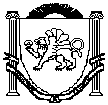 АДМИНИСТРАЦИЯЗуйского сельского поселенияБелогорского районаРеспублики КрымП О С Т А Н О В Л Е Н И ЕВ соответствии с Федеральным конституционным законом от 21.03.2014 года №6-ФКЗ «О принятии в Российскую Федерацию Республики Крым и образовании в составе Российской Федерации новых субъектов – Республики Крым и города федерального значения Севастополя», федеральным законом от 24.07.2007 года №221-ФЗ «О государственном кадастре недвижимости», федеральным законом от 27 июля 2010 года № 210-ФЗ «Об организации предоставления государственных и муниципальных услуг», Постановлением Правительства Российской Федерации от 16.05.2011 года №373 «О разработке и утверждении административных регламентов осуществления государственного контроля (надзора) и административных регламентов предоставления государственных услуг», Приказом Министерства экономического развития РФ от 12 января 2015 г. № 1 «Об утверждении перечня документов, подтверждающих право заявителя на приобретение земельного участка без проведения торгов», законом Республики Крым от 31.07.2014 года № 38-ЗРК «Об особенностях регулирования имущественных и земельных отношений на территории Республики Крым», законом Республики Крым от 15.01.2015 года №66-ЗРК «О предоставлении земельных участков, находящихся в государственной и муниципальной собственности, и некоторых вопросах земельных отношений», постановлением Совета министров Республики Крым от 12.11.2014 года №450 «О плате за земельные участки, которые расположены на территории Республики Крым», руководствуясь уставом муниципального образования Зуйское сельское поселение Белогорского района Республики Крым, Администрация Зуйского сельского поселения Белогорского района Республики Крым,п о с т а н о в л я е т:1. Утвердить прилагаемый административный регламент по предоставлению муниципальной услуги «Предоставление в собственность, аренду, постоянное (бессрочное) пользование, безвозмездное пользование земельных участков, находящихся в муниципальной собственности, без проведения торгов».2. Признать утратившим силу постановление Администрации от 25 января 2017 года № 19 «Об утверждении Административного регламента по предоставлению муниципальной услуги «Предоставление в аренду земельного участка, находящегося в муниципальной собственности муниципального образования Зуйское сельское поселение Белогорского района Республики рым, без проведения торгов».3. Признать утратившим силу постановление Администрации от 25 января 2017 года №22 «Об утверждении Административного регламента по предоставлению муниципальной услуги «Предоставление в постоянное (бессрочное) пользование земельного участка, находящегося в муниципальной собственности муниципального образования Зуйское сельское поселение Белогорского района Республики рым, без проведения торгов».4. Признать утратившим силу постановление Администрации от 25 января 2017 года №23 «Об утверждении Административного регламента по предоставлению муниципальной услуги «Предоставление в безвозмездное пользование земельного участка, находящегося в муниципальной собственности муниципального образования Зуйское сельское поселение Белогорского района Республики рым, без проведения торгов».5. Признать утратившим силу постановление Администрации от 26 января 2017 года №25 «Об утверждении Административного регламента по предоставлению муниципальной услуги «Предоставление в собственность земельного участка, находящегося в муниципальной собственности муниципального образования Зуйское сельское поселение Белогорского района Республики рым, без проведения торгов».6. Опубликовать настоящее постановление на «Портале Правительства Республики Крым» в информационно-телекоммуникационной сети «Интернет», (раздел муниципальные образования Белогорского района), обнародовать настоящее постановление путем размещения на информационном стенде в административном здании Зуйского сельского поселения.7. Постановление вступает в силу со дня его обнародования.8. Контроль за исполнением настоящего  постановления оставляю за собой.СОГЛАСОВАНО:Ознакомлены:Л.И. НосивецВедущий специалист сектора по правовым (юридическим) вопросам, делопроизводству, контролю и обращениям гражданПриложение к постановлению Администрации Зуйского сельского поселения Белогорского района Республики Крымот _________________ года № ____АДМИНИСТРАТИВНЫЙ РЕГЛАМЕНТ«ПРЕДОСТАВЛЕНИЕ В СОБСТВЕННОСТЬ, АРЕНДУ, ПОСТОЯННОЕ (БЕССРОЧНОЕ) ПОЛЬЗОВАНИЕ, БЕЗВОЗМЕЗДНОЕ ПОЛЬЗОВАНИЕ ЗЕМЕЛЬНЫХ УЧАСТКОВ, НАХОДЯЩИХСЯ В МУНИЦИПАЛЬНОЙ СОБСТВЕННОСТИ БЕЗ ПРОВЕДЕНИЯ ТОРГОВ»ОБЩИЕ ПОЛОЖЕНИЯПредмет регулирования Административного регламента1. Административный регламент по предоставлению муниципальной услуги «Предоставление в собственность, аренду, постоянное (бессрочное) пользование, безвозмездное пользование земельных участков, находящихся в муниципальной собственности, без проведения торгов» (далее соответственно – административный регламент, муниципальная услуга) определяет порядок и стандарт предоставления муниципальной услуги, сроки и последовательность действий по её исполнению администрации Зуйского сельского поселения Белогорского района Республики Крым (далее – Администрация). 2. Настоящий Административный регламент разработан в целях повышения качества предоставления и исполнения муниципальной услуги, в том числе:- упорядочения административных процедур (действий);- сокращения количества документов, предоставляемых гражданами для предоставления муниципальной услуги;- установления ответственности должностных лиц Администрации, предоставляющих муниципальную услугу, за несоблюдение ими требований Административного регламента при выполнении административных процедур (действий).Круг заявителей3. Заявителями на предоставление муниципальной услуги являются физические лица, индивидуальные предприниматели и юридические лица.От имени заявителей могут выступать их представители, действующие в соответствии с полномочиями, подтверждаемыми в установленном законом порядке.Требования к порядку информирования о предоставлении муниципальной услуги4. Информация о порядке получения муниципальной услуги предоставляется:— на информационном стенде;— непосредственно специалистами при личном обращении;— с использованием средств почтовой, телефонной связи и электронной почты.5. При информировании о порядке предоставления муниципальной услуги по телефону должностное лицо, приняв вызов по телефону, должно представиться: назвать фамилию, имя, отчество (при наличии), должность, наименование структурного подразделения Администрации.Должностное лицо обязано сообщить график приема заявителей, точный почтовый адрес Администрации, способ проезда к ней, а при необходимости – требования к письменному обращению, предусмотренные Федеральным Законом «О порядке рассмотрения обращений граждан Российской Федерации».Информирование заявителей по телефону о порядке предоставления муниципальной услуги осуществляется в соответствии с графиком работы Администрации.Во время разговора должностное лицо должно произносить слова четко и не прерывать разговор по причине поступления другого звонка.При невозможности ответить на поставленные заявителем вопросы телефонный звонок должен быть переадресован (переведен) на другое должностное лицо либо обратившемуся заявителю должен быть сообщен номер телефона, по которому можно получить необходимую информацию.Разговор по телефону не должен продолжаться более 10 минут.При ответах на телефонные звонки и устные обращения по вопросу предоставления муниципальной услуги должностное лицо обязано в соответствии с поступившим обращением предоставлять информацию по следующим вопросам:а) о нормативных правовых актах, регулирующих вопросы предоставления муниципальной услуги(наименование, номер, дата принятия нормативного правового акта);б) о перечне категорий заявителей, юридических лиц, в том числе индивидуальных предпринимателей, имеющих право на получение муниципальной услуги;в) о перечне документов, необходимых для предоставления муниципальной услуги;г) о сроках предоставления муниципальной услуги;д) об основаниях отказа в предоставлении муниципальной услуги;е) о месте размещения на сайте Администрации информации по вопросам предоставления муниципальной услуги.6. По письменным обращениям заявителей ответ направляется почтой в адрес заявителя в срок, не превышающий 30 (тридцати) календарных дней со дня регистрации письменного обращения.7. При обращении заявителей посредством электронной почты ответ направляется заявителю в форме электронного документа по адресу электронной почты, указанному в обращении, или в письменной форме по почтовому адресу, указанному в обращении (если ответ в соответствии с обращением заявителя должен быть направлен ему в письменной форме по почте). Информирование по электронной почте осуществляется при наличии в обращении адреса, фамилии и инициалов заявителя.Должностное лицо Администрации предоставляет заявителю информацию по следующим вопросам:— месту нахождения, графику работы, адресу электронной почты и номерах телефонов Администрации, принимающей документы на предоставление муниципальной услуги;— перечню документов, необходимых для принятия решения о предоставлении муниципальной услуги, комплектности (достаточности) представленных документов;— времени приема и выдачи документов;— срокам предоставления муниципальной услуги;— процессу выполнения административных процедур по предоставлению муниципальной услуги (на каком этапе, в процессе выполнения какой административной процедуры находится представленный заявителем пакет документов);— порядку обжалования действий (бездействия) и решений, осуществляемых и принимаемых в ходе предоставления муниципальной услуги;8. На информационном стенде в помещении, предназначенном для приема документов по предоставлению муниципальной услуги, размещается следующая информация:— извлечения из текста настоящего административного регламента с приложениями; извлечения из нормативных правовых актов, регулирующих деятельность по предоставлению муниципальной услуги;— график приема заявителей;— перечень документов, необходимых для предоставления муниципальной услуги, образцы оформления документов, необходимых для предоставления муниципальной услуги;— основания для отказа в предоставлении муниципальной услуги.2. Стандарт предоставления муниципальной услугиНаименование муниципальной услуги9. Наименование муниципальной услуги: «Предоставление в собственность, аренду, постоянное (бессрочное) пользование, безвозмездное пользование земельных участков, находящихся в муниципальной собственности, без проведения торгов».Наименование органа, предоставляющего муниципальную услугу10. Муниципальную услугу предоставляет администрация Зуйского сельского поселения Белогорского района Республики Крым.Услуга предоставляется сектором по вопросам муниципального имущества, землеустройства и территориального планирования (далее - сектор).При предоставлении муниципальной услуги Администрация взаимодействует с:- Межрайонным отделом по Нижнегорскому и Белогорскому районам Государственного комитета по государственной регистрации и кадастру;- Службой государственного строительного надзора Республики Крым.- Межрайонной ИФНС России № 5 по Республике Крым).11. Муниципальная услуга может предоставляться в многофункциональном центре в части: - приема, регистрации и передачи в Администрацию заявления и документов, необходимых для предоставления муниципальной услуги;- выдачи результата предоставления муниципальной услуги.12. Администрация сельского поселения не вправе требовать от заявителя:- представления документов и информации или осуществления действий, представление или осуществление которых не предусмотрено нормативными правовыми актами, регулирующими отношения, возникающие в связи с предоставлением муниципальной услуги;- представления документов и информации, в том числе подтверждающих внесение заявителем платы за предоставление муниципальной услуги, которые находятся в распоряжении органа предоставляющего муниципальные услуги, иных государственных органов, органов местного самоуправления либо подведомственных государственным органам или органам местного самоуправления организаций, участвующих в предоставлении предусмотренных ч. 1 ст. 1 Федерального закона от 27.07.2010 № 210-ФЗ «Об организации предоставления государственных и муниципальных услуг» государственных и муниципальных услуг, в соответствии с нормативными правовыми актами Российской Федерации, нормативными правовыми актами Республики Крым, муниципальными правовыми актами. Заявитель вправе представить указанные документы и информацию в орган, предоставляющий муниципальную услугу, по собственной инициативе;- осуществления действий, в том числе согласований, необходимых для предоставления муниципальной услуги и связанных с обращением в иные государственные органы, органы местного самоуправления, организации, за исключением получения услуг и получения документов и информации, предоставляемых в результате предоставления услуг, которые являются необходимыми и обязательными для предоставления государственных, муниципальной услуги.Описание результата предоставления услуги13. Конечными результатами предоставления муниципальной услуги являются:1) заключение договора купли-продажи земельного участка;2) заключение договора аренды земельного участка;3) заключение договора безвозмездного пользования земельным участком;4) решение о предоставлении земельного участка в собственность бесплатно;5) решение о предоставлении земельного участка в постоянное (бессрочное) пользование;6) отказ в заключение договора купли-продажи, договора аренды земельного участка, договора безвозмездного пользования земельным участком или принятие уполномоченным органом решения о предоставлении земельного участка в собственность бесплатно, в постоянное (бессрочное) пользование (Приложение №5 к Административному регламенту).Срок предоставления муниципальной услуги14. Срок предоставления муниципальной услуги:1) при предоставлении земельного участка без проведения торгов в собственность бесплатно, в постоянное (бессрочное) пользование срок предоставления муниципальной услуги не должен превышать 30 календарных дней со дня поступления заявления в Администрацию;2) при предоставлении земельного участка без проведения торгов путем заключения договора купли-продажи, договора аренды земельного участка, договора безвозмездного пользования земельным участком срок предоставления муниципальной услуги не должен превышать 60 календарных дней со дня поступления заявления в Администрацию;3) в случае поступления заявления о предоставлении земельного участка с использованием процедуры предварительного согласования предоставления земельного участка, находящегося в муниципальной собственности, без проведения торгов (далее - заявление о предварительном согласовании предоставления земельного участка) срок предоставления муниципальной услуги не должен превышать 30 календарных дней со дня поступления такого заявления в Администрацию.15. Срок, указанный в подпункте 3 пункта 14 Административного регламента, не включается в сроки, указанные в пп.1) и 2) п. 14 Административного регламента.16. Срок приостановления муниципальной услуги не должен превышать 30 календарных дней.17. Срок выдачи (направления) результата предоставления муниципальной услуги заявителю составляет не более 3 календарных дней.18. Передача в многофункциональный центр результата предоставления муниципальной услуги по заявлениям, поступившим через многофункциональный центр, осуществляется не позднее 2 рабочих дней до окончания, установленного действующим законодательством срока предоставления муниципальной услуги.Многофункциональный центр осуществляет выдачу заявителю результата предоставления муниципальной услуги в течении срока хранения готового результата, предусмотренного соглашением о взаимодействии между многофункциональным центром и Администрацией.Нормативные правовые акты, регулирующие предоставление муниципальной услуги19. Нормативными правовыми актами, регулирующими предоставление муниципальной услуги являются:- Конституция Российской Федерации («Российская газета» от 25 декабря 1993 г. № 237, Собрание законодательства Российской Федерации от 26 января 2009 г. № 4 ст. 445);- Конституция Республики Крым («Крымские известия», № 68(5479), 12.04.2014);- Земельный кодекс Российской Федерации от 25 октября 2001 года № 136-ФЗ (Собрание законодательства Российской Федерации, 29 октября 2001 года, № 44, ст. 4147; Парламентская газета, 30 октября 2001 года, № 204 – 205; Российская газета, 30 октября 2001 года, № 211 – 212);- федеральный закон от 24.07.2007 года № 221-ФЗ «О государственном кадастре недвижимости» (Собрание законодательства Российской Федерации, 30 июля 2007 года, № 31, ст. 4017; Российская газета, № 165, 01 августа 2007 года; Парламентская газета, № 99-101, 09 августа 2007 года);- федеральный закон от 13 июля 2015 г. № 218-ФЗ «О государственной регистрации недвижимости» («Официальный интернет-портал правовой информации» (www.pravo.gov.ru) 14 июля 2015 г., «Российская газета» от 17 июля 2015 г. № 156, в Собрание законодательства Российской Федерации от 20 июля 2015 г. N 29 (часть I) ст. 4344);- федеральный закон от 25 октября 2001 года № 137-ФЗ «О введении в действие Земельного кодекса Российской Федерации» (Собрание законодательства Российской Федерации, 29 октября 2001 года, № 44, ст. 4148; Парламентская газета, 30 октября 2001 года, № 204 – 205; Российская газета, 30 октября 2001 года, № 211 – 212);- федеральный закон от 6 октября 2003 года № 131-ФЗ «Об общих принципах организации местного самоуправления в Российской Федерации» («Российская газета» от 8 октября 2003 г. № 202, Собрание законодательства Российской Федерации от 6 октября 2003 г. № 40 ст. 3822);- федеральный закон от 2 мая 2006 года № 59-ФЗ «О порядке рассмотрения обращений граждан Российской Федерации» («Российская газета», № 95, 05.05.2006);- федеральный закон от 27 июля 2010 № 210-ФЗ «Об организации предоставления государственных и муниципальных услуг» («Российская газета», № 95, 05.05.2006);- федеральный закон от 27 июля 2006 № 152-ФЗ «О персональных данных» («Российская газета», № 165, 29.07.2006);- федеральный закон от 27 июля 2006 г. № 149-ФЗ «Об информации, информационных технологиях и о защите информации» (с изменениями и дополнениями) («Российская газета», № 165, 29.07.2006);- федеральный закон от 24.07.2007 № 221-ФЗ «О кадастровой деятельности» (первоначальный текст опубликован в "Собрании законодательства Российской Федерации" от 30.07.2007 № 31, ст. 4017);- постановление Правительства Российской Федерации от 26.03.2016 №236 «О Требованиях к предоставлению в электронной форме государственных и муниципальных услуг» (Официальный интернет-портал правовой информации http://www.pravo.gov.ru, от 05.04.2016 г.);- распоряжение Правительства Российской Федерации от 25.12.2013 года №2516-р «Об утверждении Концепции развития механизмов предоставления государственных и муниципальных услуг в электронном виде» (Официальный интернет-портал правовой информации http://www.pravo.gov.ru, 30.12.2013, «Собрание законодательства РФ», 13.01.2014, № 2 (часть II), ст. 155);- постановление Правительства Российской Федерации от 16.05.2011 № 373 «О разработке и утверждении административных регламентов исполнения государственных функций и административных регламентов предоставления государственных услуг» (первоначальный текст опубликован в «Собрании законодательства Российской Федерации» от 30.05.2011 № 22, ст. 3169);- постановление Правительства Российской Федерации от 20.11.2012 № 1198 «О федеральной государственной информационной системе, обеспечивающей процесс досудебного (внесудебного) обжалования решений и действий (бездействия), совершенных при предоставлении государственных и муниципальных услуг» (первоначальный текст опубликован в «Собрании законодательства Российской Федерации» от 26.2012 № 48, ст. 6706);- постановление Правительства Российской Федерации от 7 июля 2011 г. № 553 «О порядке оформления и представления заявлений и иных документов, необходимых для предоставления государственных и (или) муниципальных услуг, в форме электронных документов» (с изменениями и дополнениями) (Собрание законодательства Российской Федерации от 18 июля 2011 г. № 29 ст. 4479);- постановление Правительства Российской Федерации от 16 августа 2012 г. № 840 «О порядке подачи и рассмотрения жалоб на решения и действия (бездействие) федеральных органов исполнительной власти и их должностных лиц, федеральных государственных служащих, должностных лиц государственных внебюджетных фондов Российской Федерации, государственных корпораций, наделенных в соответствии с федеральными законами полномочиями по предоставлению государственных услуг в установленной сфере деятельности, и их должностных лиц, организаций, предусмотренных частью 1.1 статьи 16 Федерального закона «Об организации предоставления государственных и муниципальных услуг», и их работников, а также многофункциональных центров предоставления государственных и муниципальных услуг и их работников» (Российская газета от 22 августа 2012 г. № 192, Собрание законодательства Российской Федерации от 27 августа 2012 г. № 35 ст. 4829);- постановление Правительства Российской Федерации от 12 декабря 2012 г. № 1284 «Об оценке гражданами эффективности деятельности руководителей территориальных органов федеральных органов исполнительной власти (их структурных подразделений) и территориальных органов государственных внебюджетных фондов (их региональных отделений) с учетом качества предоставления ими государственных услуг, а  также о  применении результатов указанной оценки как основания для принятия решений о досрочном прекращении исполнения соответствующими руководителями своих должностных обязанностей» (с изменениями и дополнениями) (Российская газета от 19 декабря 2012 г. № 292, в Собрание законодательства Российской Федерации от 17 декабря 2012 г. № 51 ст. 7219);- приказ Министерства экономического развития Российской Федерации от 12.01.2015 № 1 «Об утверждении перечня документов, подтверждающих право заявителя на приобретение земельного участка без проведения торгов» (Официальный интернет-портал правовой информации http://www.pravo.gov.ru, 28.02.2015);- закон Республики Крым от 15.01.2015 № 66-ЗРК/2015 «О предоставлении земельных участков, находящихся в государственной или муниципальной собственности, и некоторых вопросах земельных отношений» («Крымские известия», № 7(5673), 20.01.2015, «Ведомости Государственного Совета Республики Крым», 2014, № 6, часть 2 (подписано в печать 06.02.2015);- Закон Республики Крым от 31 июля 2014 г. № 38-ЗРК «Об особенностях регулирования имущественных и земельных отношений на территории Республики Крым» («Крымские известия»  от 01.08.2014 года № 153, «Ведомости Государственного Совета Республики Крым», 09.09.2014, № 2, часть 1);- постановление Совета министров Республики Крым от 12 ноября 2014 г. № 450 «О плате за земельные участки, которые расположены на территории Республики Крым» (Официальный сайт Правительства Республики Крым http://www. rk.gov.ru 12.11.2014 года);- Устав муниципального образования Зуйское сельское поселение Белогорского района Республики Крым;- иными нормативными правовыми актами Российской Федерации, Республики Крым и муниципальными правовыми актами муниципального образования Зуйское сельское поселение Белогорского района Республики Крым, регулирующие правоотношения, возникающие в связи с предоставлением муниципальной услуги.Исчерпывающий перечень документов, необходимых в соответствии с нормативными правовыми актами для предоставления муниципальной услуги и услуг, которые являются необходимыми и обязательными для предоставления муниципальной услуги, подлежащих представлению заявителем, способы их получения заявителем, в том числе в электронной форме, порядок их представления20. Перечень документов, обязательных к предоставлению заявителем, для получения муниципальной услуги: - заявление (Приложение №1 к Административному регламенту), содержащее следующую информацию:1) фамилия, имя, отчество (последнее - при наличии), место жительства заявителя и реквизиты документа, удостоверяющего личность заявителя (для гражданина);2) наименование и место нахождения заявителя (для юридического лица), а также государственный регистрационный номер записи о государственной регистрации юридического лица в едином государственном реестре юридических лиц, идентификационный номер налогоплательщика, за исключением случаев, если заявителем является иностранное юридическое лицо;3) кадастровый номер испрашиваемого земельного участка;4) основание предоставления земельного участка без проведения торгов из числа предусмотренных пунктом 2 статьи 39.3, статьей 39.5, пунктом 2 статьи 39.6 или пунктом 2 статьи 39.10 Земельного кодекса Российской Федерации оснований;5) вид права, на котором заявитель желает приобрести земельный участок, если предоставление земельного участка указанному заявителю допускается на нескольких видах прав;6) реквизиты решения об изъятии земельного участка для государственных или муниципальных нужд в случае, если земельный участок предоставляется взамен земельного участка, изымаемого для государственных или муниципальных нужд;7) цель использования земельного участка;8) реквизиты решения об утверждении документа территориального планирования и (или) проекта планировки территории в случае, если земельный участок предоставляется для размещения объектов, предусмотренных этим документом и (или) этим проектом;9) реквизиты решения о предварительном согласовании предоставления земельного участка в случае, если испрашиваемый земельный участок образовывался или его границы уточнялись на основании данного решения;10) почтовый адрес и (или) адрес электронной почты для связи с заявителем;- документ, подтверждающий личность заявителя, а в случае обращения представителя юридического или физического лица - документ, подтверждающий полномочия представителя юридического или физического лица в соответствии с законодательством Российской Федерации, копия которого заверяется должностным лицом Администрации и приобщается к поданному заявлению;- заверенный перевод на русский язык документов о государственной регистрации юридического лица в соответствии с законодательством иностранного государства в случае, если заявителем является иностранное юридическое лицо;- документ, подтверждающий полномочия представителя заявителя, в случае, если подано заявление о предварительном согласовании предоставления земельного участка или о предоставлении земельного участка в безвозмездное пользование указанной организации для ведения огородничества или садоводства;- документы, подтверждающие право заявителя на приобретение земельного участка без проведения торгов, предусмотренные перечнем, утвержденным приказом Минэкономразвития России от 12.01.2015 г № 1 «Об утверждении перечня документов, подтверждающих право заявителя на приобретение земельного участка без проведения торгов», за исключением документов, которые должны быть представлены в уполномоченный орган в порядке межведомственного информационного взаимодействия.11) согласие заявителей на обработку персональных данных.21. Для получения муниципальной услуги по предоставлению земельного участка без проведения торгов в случае, если земельный участок предстоит образовать или осуществить уточнение его границ в соответствии с Федеральным законом от 13.07.2015 № 218-ФЗ «О государственной регистрации недвижимости» (далее - процедура предварительного согласования предоставления земельного участка), заявитель представляет следующие документы:- заявление о предварительном согласовании предоставления земельного участка (Приложение №2, 3 к Административному регламенту), содержащее следующую информацию:1) фамилия, имя и отчество (последнее - при наличии), место жительства заявителя, реквизиты документа, удостоверяющего личность заявителя (для гражданина);2) наименование и место нахождения заявителя (для юридического лица), а также государственный регистрационный номер записи о государственной регистрации юридического лица в едином государственном реестре юридических лиц и идентификационный номер налогоплательщика, за исключением случаев, если заявителем является иностранное юридическое лицо;3) кадастровый номер земельного участка, заявление о предварительном согласовании предоставления которого подано (далее - испрашиваемый земельный участок), в случае, если границы такого земельного участка подлежат уточнению в соответствии с Федеральным законом от 13.07.2015 № 218-ФЗ «О государственной регистрации недвижимости»;4) реквизиты решения об утверждении проекта межевания территории, если образование испрашиваемого земельного участка предусмотрено указанным проектом;5) кадастровый номер земельного участка или кадастровые номера земельных участков, из которых в соответствии с проектом межевания территории, со схемой расположения земельного участка предусмотрено образование испрашиваемого земельного участка, в случае, если сведения о таких земельных участках внесены в государственный кадастр недвижимости;6) основание предоставления земельного участка без проведения торгов из числа предусмотренных пунктом 2 статьи 39.3, статьей 39.5, пунктом 2 статьи 39.6 или пунктом 2 статьи 39.10 Земельного кодекса Российской Федерации оснований;7) вид права, на котором заявитель желает приобрести земельный участок, если предоставление земельного участка возможно на нескольких видах прав;8) цель использования земельного участка;9) реквизиты решения об изъятии земельного участка для государственных или муниципальных нужд в случае, если земельный участок предоставляется взамен земельного участка, изымаемого для государственных или муниципальных нужд;10) реквизиты решения об утверждении документа территориального планирования и (или) проекта планировки территории в случае, если земельный участок предоставляется для размещения объектов, предусмотренных указанными документом и (или) проектом;11) почтовый адрес и (или) адрес электронной почты для связи с заявителем;- документы, подтверждающие право заявителя на приобретение земельного участка без проведения торгов, предусмотренные перечнем, утвержденным приказом Минэкономразвития России от 12.01.2015 г № 1 «Об утверждении перечня документов, подтверждающих право заявителя на приобретение земельного участка без проведения торгов», за исключением документов, которые должны быть представлены в уполномоченный орган в порядке межведомственного информационного взаимодействия;- схема расположения земельного участка на кадастровом плане территории (далее - схема расположения земельного участка) в случае, если испрашиваемый земельный участок предстоит образовать и отсутствует проект межевания территории, в границах которой предстоит образовать такой земельный участок;- документ, подтверждающий полномочия представителя заявителя, в случае, если с заявлением о предварительном согласовании предоставления земельного участка обращается представитель заявителя;- заверенный перевод на русский язык документов о государственной регистрации юридического лица в соответствии с законодательством иностранного государства в случае, если заявителем является иностранное юридическое лицо;- подготовленные некоммерческой организацией, созданной гражданами, списки ее членов в случае, если подано заявление о предварительном согласовании предоставления земельного участка или о предоставлении земельного участка в безвозмездное пользование указанной организации для ведения огородничества или садоводства.12) согласие заявителей на обработку персональных данных.22. Заявителю предоставляется возможность подачи заявления в электронной форме посредством РПГУ. При направлении заявителем заявления о предоставлении муниципальной услуги посредством РПГУ, заявитель вправе предоставить в электронном виде иные документы, предусмотренные пунктами 20 – 21 (в зависимости от цели обращения) При направлении заявителем (представителем заявителя) заявления о предоставлении муниципальной услуги посредством РПГУ, документ, удостоверяющий личность заявителя не требуется, документ, подтверждающий полномочия представителя должен быть подписан усиленной квалифицированной подписью органа, выдавшего документ, либо нотариуса. В случае не предоставления вышеуказанных документов в электронном виде, заявителю посредством «Личного кабинета» на РПГУ направляется уведомление о необходимости предоставления полного комплекта документов в Администрацию, предоставляющий муниципальной услугу, на бумажном носителе, согласно установленного срока.Исчерпывающий перечень документов, необходимых в соответствии с нормативными правовыми актами для предоставления муниципальной услуги, которые находятся в распоряжении государственных органов, органов местного самоуправления и иных органов, участвующих в предоставлении государственных или муниципальных услуг, и которые заявитель вправе представить, а также способы их получения заявителем23. Для предоставления муниципальной услуги, Администрация посредством межведомственного информационного взаимодействия (без привлечения к этому заявителя), запрашивает следующие документы:1) В Федеральной налоговой службе (ее территориальных органах):- сведения из Единого государственного реестра юридических лиц - для юридических лиц;- сведения из Единого государственного реестра индивидуальных предпринимателей - для индивидуальных предпринимателей;2) Государственный комитет по государственной регистрации и кадастру Республики Крым (его территориальных органах):- выписка об основных характеристиках и зарегистрированных правах на объект недвижимости;3) В Государственном унитарном предприятии Республики Крым «Крым БТИ»:- утвержденные проекты планировки и утвержденные проекты межевания территории.24. Заявитель вправе представить дополнительно к документам, необходимым для предоставления муниципальной услуги, подлежащим представлению заявителем, документы, которые находятся в распоряжении государственных органов, органов местного самоуправления либо подведомственных государственным органам или органам местного самоуправления организаций.25. Непредставление заявителем указанных в данном подразделе документов не является основанием для отказа в предоставлении муниципальной услуги.26. Должностные лица Администрации не вправе требовать от заявителя:— представления документов и информации или осуществления действий, предоставление или осуществление которых не предусмотрено нормативными правовыми актами, регулирующими отношения, возникающие в связи с предоставлением муниципальной услуги;— представления документов и информации, в том числе об оплате государственной пошлины, взимаемой за предоставление государственной услуги, которые находятся в распоряжении органов, предоставляющих государственную услугу, иных государственных органов, органов местного самоуправления либо подведомственных органам местного самоуправления организаций, участвующих в предоставлении муниципальной услуги, в соответствии с нормативными правовыми актами Российской Федерации, нормативными правовыми актами;- представления документов и информации отсутствие и (или) недостоверность которых не указывались при первоначальном отказе в приеме документов, необходимых для предоставления муниципальной услуги, либо в предоставлении муниципальной услуги, в соответствии с нормативными правовыми актами Российской Федерации, нормативными правовыми актами.27. Ответственность за достоверность и полноту предоставляемых сведений и документов возлагается на заявителя.28. Документы, указанные в пункте 20-21 настоящего административного регламента, могут быть представлены в Администрацию поселения в соответствии с действующим законодательством Российской Федерации при личном обращении, направлены почтовым отправлением с объявленной ценностью при его пересылке, электронной почтой в виде электронных документов, либо по информационно — телекоммуникационной сети «Интернет.Исчерпывающий перечень оснований для отказа в приеме документов, необходимых для предоставления муниципальной услуги29. Основания для отказа в приеме документов необходимых для предоставления муниципальной услуги:1) заявитель не соответствует требованиям, указанным в п. 3 Административного регламента; 2) наличие в заявлении и прилагаемых к заявлению документах неоговоренных исправлений, серьезных повреждений, не позволяющих однозначно истолковать их содержание, подчисток либо приписок, зачеркнутых слов; 3) текст заявления не поддается прочтению; 4) отсутствие в заявлении сведений о заявителе, подписи заявителя. 30. Основанием для отказа в приеме к рассмотрению обращения за получением муниципальной услуги в электронном виде является наличие повреждений файла, не позволяющих получить доступ к информации, содержащейся в документе.Исчерпывающий перечень оснований для приостановления31. Предоставление муниципальной услуги в соответствии с пунктом 6 статьи 39.15 Земельного кодекса Российской Федерации приостанавливается в случае, когда на дату поступления в Администрацию заявления о предварительном согласовании предоставления земельного участка, образование которого предусмотрено приложенной к этому заявлению схемой расположения земельного участка, на рассмотрении в Администрации находится представленная ранее другим лицом схема расположения земельного участка и местоположение земельных участков, образование которых предусмотрено этими схемами, частично или полностью совпадает.В указанном случае Администрация принимает решение о приостановлении срока рассмотрения поданного позднее заявления о предварительном согласовании предоставления земельного участка и направляет принятое решение заявителю.32. Срок рассмотрения поданного позднее заявления о предварительном согласовании предоставления земельного участка приостанавливается до принятия решения об утверждении направленной или представленной ранее схемы расположения земельного участка или до принятия решения об отказе в утверждении указанной схемы.Исчерпывающий перечень оснований для отказа в предоставлении муниципальной услуги33. Основанием для отказа в предоставлении муниципальной услуги является: 1) с заявлением обратилось лицо, которое в соответствии с земельным законодательством не имеет права на приобретение земельного участка без проведения торгов;2) указанный в заявлении земельный участок предоставлен на праве постоянного (бессрочного) пользования, безвозмездного пользования, пожизненно наследуемого владения или аренды, за исключением случаев, если с заявлением обратился обладатель данных прав или подано заявление в соответствии с подпунктом 10 пункта 2 статьи 39.10 Земельного кодекса Российской Федерации;3) указанный в заявлении земельный участок предоставлен некоммерческой организации, созданной гражданами, для ведения огородничества, садоводства, дачного хозяйства или комплексного освоения территории в целях индивидуального жилищного строительства, за исключением случаев обращения с заявлением члена этой некоммерческой организации либо этой некоммерческой организации, если земельный участок относится к имуществу общего пользования;4) на указанном в заявлении земельном участке расположены здание, сооружение, объект незавершенного строительства, принадлежащие гражданам или юридическим лицам, за исключением случаев, если сооружение (в том числе сооружение, строительство которого не завершено) размещается на земельном участке на условиях сервитута или на земельном участке размещен объект, предусмотренный пунктом 3 статьи 39.36 Земельного кодекса Российской Федерации, и это не препятствует использованию земельного участка в соответствии с его разрешенным использованием, либо с заявлением обратился собственник этого здания, сооружения, помещений в них, этого объекта незавершенного строительства;5) на указанном в заявлении земельном участке расположены здание, сооружение, объект незавершенного строительства, находящиеся в государственной или муниципальной собственности, за исключением случаев, если сооружение (в том числе сооружение, строительство которого не завершено) размещается на земельном участке на условиях сервитута или с заявлением обратился правообладатель этого здания, сооружения, помещений в них, этого объекта незавершенного строительства;6) указанный в заявлении земельный участок является изъятым из оборота или ограниченным в обороте и его предоставление не допускается на праве, указанном в заявлении о предоставлении земельного участка;7) указанный в заявлении земельный участок является зарезервированным для государственных или муниципальных нужд в случае, если заявитель обратился с заявлением о предоставлении земельного участка в собственность, постоянное (бессрочное) пользование или с заявлением о предоставлении земельного участка в аренду, безвозмездное пользование на срок, превышающий срок действия решения о резервировании земельного участка, за исключением случая предоставления земельного участка для целей резервирования;8) указанный в заявлении земельный участок расположен в границах территории, в отношении которой с другим лицом заключен договор о развитии застроенной территории, за исключением случаев, если с заявлением обратился собственник здания, сооружения, помещений в них, объекта незавершенного строительства, расположенных на таком земельном участке, или правообладатель такого земельного участка;9) указанный в заявлении земельный участок расположен в границах территории, в отношении которой с другим лицом заключен договор о развитии застроенной территории, или земельный участок образован из земельного участка, в отношении которого с другим лицом заключен договор о комплексном освоении территории, за исключением случаев, если такой земельный участок предназначен для размещения объектов федерального значения, объектов регионального значения или объектов местного значения и с заявлением о предоставлении такого земельного участка обратилось лицо, уполномоченное на строительство указанных объектов;10) указанный в заявлении земельный участок образован из земельного участка, в отношении которого заключен договор о комплексном освоении территории или договор о развитии застроенной территории, и в соответствии с утвержденной документацией по планировке территории предназначен для размещения объектов федерального значения, объектов регионального значения или объектов местного значения, за исключением случаев, если с заявлением о предоставлении в аренду земельного участка обратилось лицо, с которым заключен договор о комплексном освоении территории или договор о развитии застроенной территории, предусматривающие обязательство данного лица по строительству указанных объектов;11) указанный в заявлении земельный участок является предметом аукциона, извещение о проведении которого размещено в соответствии с пунктом 19 статьи 39.11 Земельного кодекса Российской Федерации;12) в отношении земельного участка, указанного в заявлении, поступило предусмотренное подпунктом 6 пункта 4 статьи 39.11 Земельного кодекса Российской Федерации заявление о проведении аукциона по его продаже или аукциона на право заключения договора его аренды при условии, что такой земельный участок образован в соответствии с подпунктом 4 пункта 4 статьи 39.11 Земельного кодекса Российской Федерации и уполномоченным органом не принято решение об отказе в проведении этого аукциона по основаниям, предусмотренным пунктом 8 статьи 39.11 Земельного кодекса Российской Федерации;13) в отношении земельного участка, указанного в заявлении, опубликовано и размещено в соответствии с подпунктом 1 пункта 1 статьи 39.18 Земельного кодекса Российской Федерации извещение о предоставлении земельного участка для индивидуального жилищного строительства, ведения личного подсобного хозяйства, садоводства, дачного хозяйства или осуществления крестьянским (фермерским) хозяйством его деятельности;14) разрешенное использование земельного участка не соответствует целям использования такого земельного участка, указанным в заявлении, за исключением случаев размещения линейного объекта в соответствии с утвержденным проектом планировки территории;15) испрашиваемый земельный участок не включен в утвержденный в установленном постановлением Правительства Российской Федерации № 1369 порядке перечень земельных участков, предоставленных для нужд обороны и безопасности и временно не используемых для указанных нужд, в случае, если подано заявление о предоставлении земельного участка в соответствии с подпунктом 10 пункта 2 статьи 39.10 Земельного кодекса Российской Федерации;16) площадь земельного участка, указанного в заявлении некоммерческой организации, созданной гражданами, для ведения огородничества, садоводства, превышает предельный размер, установленный в соответствии с федеральным законом;17) указанный в заявлении земельный участок в соответствии с утвержденными документами территориального планирования и (или) документацией по планировке территории предназначен для размещения объектов федерального значения, объектов регионального значения или объектов местного значения и с заявлением обратилось лицо, не уполномоченное на строительство этих объектов;18) указанный в заявлении земельный участок предназначен для размещения здания, сооружения в соответствии с государственной программой Российской Федерации, государственной программой субъекта Российской Федерации, и с заявлением обратилось лицо, не уполномоченное на строительство этого здания, сооружения;19) предоставление земельного участка на заявленном виде прав не допускается;20) в отношении земельного участка, указанного в заявлении, не установлен вид разрешенного использования;21) указанный в заявлении земельный участок не отнесен к определенной категории земель;22) в отношении земельного участка, указанного в заявлении, принято решение о предварительном согласовании его предоставления, срок действия которого не истек, и с заявлением обратилось иное не указанное в этом решении лицо;23) указанный в заявлении земельный участок изъят для государственных или муниципальных нужд и указанная в заявлении цель предоставления такого земельного участка не соответствует целям, для которых такой земельный участок был изъят, за исключением земельных участков, изъятых для государственных или муниципальных нужд в связи с признанием многоквартирного дома, который расположен на таком земельном участке, аварийным и подлежащим сносу или реконструкции;24) границы земельного участка, указанного в заявлении, подлежат уточнению в соответствии с Федеральным законом от 13.07.2015 № 218-ФЗ «О государственной регистрации недвижимости»;25) площадь земельного участка, указанного в заявлении, превышает его площадь, указанную в схеме расположения земельного участка, проекте межевания территории или в проектной документации лесных участков, в соответствии с которыми такой земельный участок образован, более чем на десять процентов,26) наличие вступивших в законную силу судебных актов, налагающих меры по обеспечению иска в отношении указанного в заявлении земельного участка (наложение ареста на земельный участок или запрет на распоряжение таким земельным участком).34. Основания для отказа в предоставлении земельного участка с использованием процедуры предварительного согласования предоставления земельного участка:1) в соответствии с пунктом 16 статьи 11.10 Земельного кодекса Российской Федерации схема расположения земельного участка, приложенная к заявлению о предварительном согласовании предоставления земельного участка, не может быть утверждена хотя бы по одному из следующих оснований:а) несоответствие схемы расположения земельного участка ее форме, формату или требованиям к ее подготовке, которые установлены в соответствии с пунктом 12 статьи 11.10 Земельного кодекса Российской Федерации;б) полное или частичное совпадение местоположения земельного участка, образование которого предусмотрено схемой его расположения, с местоположением земельного участка, образуемого в соответствии с ранее принятым решением об утверждении схемы расположения земельного участка, срок действия которого не истек;в) разработка схемы расположения земельного участка с нарушением предусмотренных статьей 11.9 Земельного кодекса Российской Федерации требований к образуемым земельным участкам;г) несоответствие схемы расположения земельного участка утвержденному проекту планировки территории, землеустроительной документации, положению об особо охраняемой природной территории;д) расположение земельного участка, образование которого предусмотрено схемой расположения земельного участка, в границах территории, для которой утвержден проект межевания территории;2) земельный участок, который предстоит образовать, не может быть предоставлен заявителю по основаниям, указанным в подпунктах 1 - 13, 15 - 19, 22 - 23 пункта 13.2. Административного регламента;3) земельный участок, границы которого подлежат уточнению в соответствии с Федеральным законом от 13.07.2015 № 218-ФЗ «О государственной регистрации недвижимости», не может быть предоставлен заявителю по основаниям, указанным в подпунктах 1 - 23 пункта 33 Административного регламента.35. Заявитель (представитель Заявителя) вправе отказаться от получения муниципальной услуги на основании личного письменного заявления, написанного в свободной форме направив почтовым отправлением (с уведомлением) или обратившись в Администрацию.36. Отказ в предоставлении муниципальной услуги не препятствует повторному обращению за предоставлением муниципальной услуги.Перечень услуг, которые являются необходимымии обязательными для предоставления муниципальной услуги37 Услуги, которые являются необходимыми и обязательными для предоставления муниципальной услуги, не предусмотрены.Порядок, размер и основания взимания государственной пошлины или иной платы, взимаемой за предоставление муниципальной услуги38. Предоставление Администрацией муниципальной услуги является бесплатным.Максимальный срок ожидания в очереди при подаче заявления и при получении результата предоставления муниципальной услуги39. Время ожидания личного приема в очереди при подаче запроса и при получении результата составляет не более 15 минут. При этом исполнители муниципальной услуги обеспечивают прием всех лиц, обратившихся не позднее, чем за 15 минут до окончания времени приема.Срок и порядок приема и регистрации заявления, о предоставлении муниципальной услуги, в том числе в электронной форме40. Регистрация заявления, поступившего в Администрацию, осуществляется в течение 1 рабочего дня, с даты его получения должностным лицом Администрации. Регистрация осуществляется путем проставления отметки на заявлении (дата приема, входящий номер) и регистрации заявления в журнале регистрации.41. Заявление и документы, подаваемые через многофункциональный центр, передаются в Администрацию в срок, не превышающий 2 рабочих дней, и регистрируются Администрации в этот же день.42. При направлении заявителем заявления о предоставлении муниципальной услуги в электронной форме посредством РПГУ, Администрация в течение 3 рабочих дней со дня получения указанного заявления направляет заявителю уведомление в «личный кабинет» на РПГУ, о необходимости представления в Администрацию документов, указанных в пункте 23 настоящего Административного регламента, на бумажных носителях с указанием даты, времени их предоставления и места нахождения Администрации.Требования к помещениям, в которых предоставляется государственная услуга, к месту ожидания и приема заявителей, размещению и оформлению визуальной, текстовой и мультимедийной информации о предоставлении муниципальной услуги43. Местоположение здания и помещений Администрации, в которых предоставляется муниципальная услуга  должно обеспечивать удобство для заявителей с точки зрения пешеходной доступности от остановок общественного транспорта.В случае если имеется возможность организации стоянки (парковки) возле здания (строения), в котором размещено помещение, организовывается стоянка (парковка) для личного автомобильного транспорта заявителей. За пользование стоянкой (парковкой) с заявителей плата не взимается.Для парковки специальных автотранспортных средств маломобильных групп населения на каждой стоянке выделяется не менее 10% мест (но не менее одного места), которые не должны занимать иные транспортные средства.44. Вход в помещение Администрации должен быть оборудован удобной лестницей с поручнями, широкими проходами, специальными ограждениями и перилами, пандусами для передвижения кресел-колясок, а также обеспечивать свободный доступ заявителей.Передвижение по помещению Администрации не должно создавать затруднений для лиц с ограниченными возможностями здоровья, включая тех, кто использует кресла- коляски.Помещение Администрации должно быть достаточно освещено.Центральный вход в здание, где располагается помещение Администрации, оборудуется информационной табличкой (вывеской), содержащей следующую информацию:наименование Администрации;режим работы;график приема.Фасад здания, где располагается помещение Администрации, должен быть оборудован осветительными приборами, позволяющими посетителям ознакомиться с информационной табличкой.45. Помещения Администрации сельского поселения должен соответствовать санитарно – эпидемиологическим правилам и нормативам «Гигиенические требования к персональным электронно-вычислительным машинам и организации работы. СанПиН 2.2.2/2.4.1340-03» и «Гигиенические требования к естественному, искусственному и совмещенному освещению жилых и общественных зданий. СанПиН 2.2.1/2.1.1.1278-03». Помещение приема заявителей должны быть оборудованы информационными табличками с указанием: номера кабинета; фамилии, имени, отчества и должности специалиста, осуществляющего предоставление муниципальной услуги.46. Каждое рабочее место специалистов должно быть оборудовано персональным компьютером с возможностью доступа к необходимым информационным базам данных, печатающим и сканирующим устройствам;47. Залы ожидания оборудуются с учетом стандарта комфортности и должны быть оборудованы письменными столами (стойками) и стульями.В местах предоставления муниципальной услуги предусматривается возможность доступа к местам общественного пользования (туалетам);48. Места для заполнения запросов о предоставлении муниципальной услуги оборудуются столом, стульями, обеспечиваются канцелярскими принадлежностями.49. Для лиц с ограниченными возможностями здоровья (включая лиц, использующих кресла-коляски и собак- проводников) должны обеспечиваться:- условия беспрепятственного доступа к помещению Администрации, в котором предоставляется государственная услуга, а также для беспрепятственного пользования- транспортом, средствами связи и информации;- возможность самостоятельного передвижения по территории, на которой расположено помещение Администрации, в котором предоставляется государственная услуга, а также входа и выхода из него, посадки в транспортное средство и высадки из него, в том числе с использованием кресла- коляски;- возможность сопровождения инвалидов, имеющих стойкие расстройства функции зрения и самостоятельного передвижения, и оказание им помощи;- условия по надлежащему размещению оборудования и носителей информации, необходимых для обеспечения беспрепятственного доступа инвалидов к помещениям Администрации, в которых предоставляется государственная услуга, с учетом ограничений их жизнедеятельности;- возможность дублирования необходимой для инвалидов звуковой и зрительной информации, а также надписей, знаков и иной текстовой и графической информации знаками, выполненными рельефно- точечным шрифтом Брайля, допуска сурдопереводчика и тифлосурдопереводчика;- возможность допуска в помещение Администрации собаки- проводника при наличии документа, подтверждающего ее специальное обучение и выдаваемого по форме и в порядке, которые установлены приказом Минтруда России от 22 июня 2015 г. № 386н;- соответствующая помощь работников Администрации, предоставляющих государственные услуги, инвалидам в преодолении барьеров, мешающих получению ими услуг наравне с другими лицами.50. Порядок обеспечения условий доступности для инвалидов объектов и предоставляемых услуг в сфере труда, занятости и социальной защиты населения, а также оказания им при этом необходимой помощи утвержден приказом Минтруда России от 30 июля 2015 г. № 527н.Показатели доступности и качества предоставления муниципальной услуги, в том числе количество взаимодействий заявителя с должностными лицами при предоставлении муниципальной услуги и их продолжительность, возможность получения муниципальной услуги в многофункциональном центре, возможность получения информации о ходе предоставления муниципальной услуги, в том числе с использованием информационно-коммуникационных технологий 51. Оценка доступности и качества предоставления муниципальной услуги должна осуществляться по следующим показателям:а) степень информированности заявителей о порядке предоставления муниципальной услуги (доступность информации о муниципальной услуге, возможность выбора способа получения информации);б) возможность выбора заявителем форм предоставления муниципальной услуги, в том числе с использованием информационно - коммуникационных сетей общего пользования (в том числе сети Интернет), включая Единый портал;в) возможность обращения за получением муниципальной услуги в многофункциональный центр;г) доступность обращения за предоставлением муниципальной услуги, в том числе для маломобильных групп населения;д) соблюдение сроков предоставления муниципальной услуги и сроков выполнения административных процедур при предоставлении муниципальной услуги;е) отсутствие обоснованных жалоб со стороны заявителей по результатам предоставления муниципальной услуги;ж) предоставление возможности подачи заявления и документов (содержащихся в них сведений), необходимых для предоставления муниципальной услуги, в форме электронного документа;з) предоставление возможности получения информации о ходе предоставления муниципальной услуги, в том числе с использованием информационно - коммуникационных технологий.52. В целях предоставления муниципальной услуги, консультаций и информирования о ходе предоставления муниципальной услуги допускается осуществление приема заявителей по предварительной записи. Запись на прием проводится при личном обращении, с использованием средств телефонной связи.53. Предоставление муниципальной услуги предусматривает двукратное взаимодействие заявителя с должностными лицами.54. Показатели качества муниципальной услуги:— соблюдение срока предоставления муниципальной услуги;— соблюдение сроков ожидания в очереди при предоставлении муниципальной услуги;— отсутствие поданных в установленном порядке жалоб на решения и действия (бездействие), принятые и осуществленные при предоставлении муниципальной услуги;— сокращение количества обращений и продолжительности сроков взаимодействия заявителя с должностными лицами при предоставлении муниципальной услуги.Иные требования, в том числе учитывающие особенности предоставления муниципальной услуги в многофункциональных центрах и особенности предоставления муниципальной услуги в электронной форме55. Особенности предоставления муниципальной услуги в электронном виде.Предоставление муниципальной услуги в электронной форме, посредством РПГУ, осуществляется после ее перевода в электронный вид в порядке, установленном действующим законодательством.Обращение за получением муниципальной услуги может осуществляться с использованием электронных документов, подписанных электронной подписью в соответствии с требованиями Федерального закона «Об электронной подписи» от 06.04.2011 № 63-ФЗ и требованиями Федерального закона №210-ФЗ.Запрос и иные документы, необходимые для предоставления муниципальной услуги, подписанные простой электронной подписью и поданные заявителем с соблюдением требований части 2 статьи 21.1 и части 1 статьи 5 Федерального закона «Об электронной подписи» и требованиями Федерального закона №210-ФЗ, признаются равнозначными запросу и иным документам, подписанным собственноручной подписью и представленным на бумажном носителе, за исключением случаев, если федеральными законами или иными нормативными правовыми актами установлен запрет на обращение за получением муниципальной услуги в электронной форме.В соответствии с пунктом 2(1) Правил определения видов электронной подписи, использование которых допускается при обращении за получением государственных и муниципальных услуг, утвержденных постановлением Правительства Российской Федерации от 25 июня 2012 г. № 634 «О видах электронной подписи, использование которых допускается при обращении за получением государственных и муниципальных услуг» заявитель - физическое лицо вправе использовать простую электронную подпись в случае, если идентификация и аутентификация заявителя - физического лица осуществляются с использованием единой системы идентификации и аутентификации, при условии, что при выдаче ключа простой электронной подписи личность физического лица установлена при личном приеме. 56. Заявление и документы, указанные в пункте 23 настоящего Административного регламента, представленные в форме электронного документа через ЕПГУ, РПГУ подписываются заявителем либо представителем заявителя с использованием простой электронной подписи (автоматически) или усиленной квалифицированной электронной подписи заявителя (представителя заявителя).При представлении заявления представителем заявителя в форме электронного документа к такому заявлению прилагается надлежащим образом оформленная доверенность в форме электронного документа, подписанного лицом, выдавшим (подписавшим) доверенность, с использованием усиленной квалифицированной электронной подписи (в случае, если представитель заявителя действует на основании доверенности).3. Состав, последовательность и сроки выполнения административных процедур, требования к порядку их выполнения, в том числе особенности выполнения административных процедур в электронном видеИсчерпывающий перечень административных процедур57. Предоставление муниципальной услуги включает в себя следующие административные процедуры:1) прием и регистрация заявления и документов, обязательных к предоставлению; 2) рассмотрение представленных документов; 3) формирование и направление межведомственных запросов в органы, участвующие в предоставлении муниципальной услуги;3) принятие решения о предоставлении муниципальной услуги; 4) выдача (направление) заявителю результата предоставления муниципальной услугиАдминистративная процедура по приему и регистрации заявления и документов, обязательных к предоставлению58. Основанием для начала административной процедуры является поступление в Сектор соответствующего заявления. Запрос (заявление) представляется заявителем (представителем заявителя) в Администрацию, посредством почтовой связи или в электронной форме через РПГУ, либо при личном обращении в многофункциональный центр.59. Специалист, ответственный за прием и регистрацию документов, производит прием заявления согласно установленной форме (в зависимости от цели обращения), и приложенных к нему документов лично от заявителя или его законного представителя. В случае представления заявления при личном обращении заявителя или представителя заявителя предъявляется документ, удостоверяющий соответственно личность заявителя или представителя заявителя.60. Лицо, имеющее право действовать без доверенности от имени юридического лица, предъявляет документ, удостоверяющий его личность, и сообщает реквизиты свидетельства о государственной регистрации юридического лица (листа записи Единого государственного реестра юридических лиц), а представитель юридического лица предъявляет также документ, подтверждающий его полномочия действовать от имени этого юридического лица, или копию этого документа, заверенную печатью (при наличии печати) и подписью руководителя этого юридического лица.При представлении заявителем документов устанавливается личность заявителя, проверяются полномочия заявителя, осуществляется проверка соответствия сведений, указанных в заявлении, представленным документам, полнота и правильность оформления заявления.61. В ходе приема заявления и прилагаемых к нему документов специалист осуществляет их проверку на: - правильность оформления заявления; - комплектность приложенных к заявлению документов, указанных в пункте 20-21 настоящего Административного регламента; - отсутствие в заявлении и прилагаемых к заявлению документах неоговоренных исправлений, серьезных повреждений, не позволяющих однозначно истолковать их содержание, подчисток либо приписок, зачеркнутых слов; - отсутствие в заявлении и прилагаемых к заявлению документах записей, выполненных карандашом. 62. В случае наличия оснований для отказа в приеме документов, предусмотренных пунктами 29, 30 заявителю рекомендуется устранить выявленные несоответствия. В случае невозможности устранения выявленных несоответствий, заявителю вручается (направляется) уведомление о необходимости устранения нарушений в оформлении заявления и (или) представления отсутствующих документов (Приложение №4 к Административному регламенту).В случае отсутствия оснований для отказа в приеме документов, после соответствующей проверки документов, специалист на оборотной стороне заявления ставит отметку о соответствии документов предъявляемым требованиям, после чего заявление регистрируется в журнале учета входящих документов, на нём ставится номер и дата регистрации.63. После проверки документов специалист на оборотной стороне заявления ставит отметку о соответствии документов предъявляемым требованиям, после чего заявление регистрируется в журнале учета входящих документов, на нём ставится номер и дата регистрации. 64. Заявителю выдается расписка (приложение №5 к Административному регламенту) в получении от заявителя документов с указанием их перечня и даты получения Администрацией, предоставляющим услугу, порядкового номера, такого же, что и в журнале, Ф.И.О, должности и подписью работника, а также с указанием перечня сведений и документов, которые будут получены посредством межведомственного информационного взаимодействия. В случае представления документов через многофункциональный центр расписка выдается указанным многофункциональным центром. 65. При установлении фактов отсутствия необходимых документов, несоответствия предоставленных документов требованиям, указанным в пункте 20 Административного регламента специалист уведомляет заявителя лично о наличии препятствий для принятия решения о предоставлении муниципальной услуги, объясняет заявителю содержание выявленных недостатков в представленных документах и предлагает принять меры по их устранению.В случае если заявление и документы, указанные в пунктах 20-21, а также в пункте 23 настоящего Административного регламента, представлены в Администрацию посредством почтового отправления, расписка в получении таких заявления и документов направляется Администрацией по указанному в заявлении почтовому адресу в день получения Администрацией документов.66. Получение заявления и документов, указанных в пунктах 20-21, а также в пункте 23 настоящего Административного регламента, представляемых в форме электронных документов, подтверждается путем направления заявителю (представителю заявителя) сообщения о получении заявления и документов с указанием входящего регистрационного номера заявления, даты получения заявления и документов, а также перечень наименований файлов, представленных в форме электронных документов, с указанием их объема.Сообщение о получении заявления и документов, указанных в пунктах 20-21, а также в пункте 23 настоящего Административного регламента, направляется по указанному в заявлении адресу электронной почты или в личный кабинет заявителя (представителя заявителя) на РПГУ в случае представления заявления и документов через РПГУ.67. Заявление и документы, представленные заявителем (представителем заявителя) через многофункциональный центр передаются многофункциональным центром в Администрацию в электронном виде в день обращения заявителя (представителя заявителя), на бумажном носителе в срок, установленный соглашением, заключенным между Администрацией и многофункциональным центром.Поступившему из многофункционального центра заявлению присваивается регистрационный номер Администрации и указывается дата его получения. 68. Критерием принятия решения является наличие заявления и полного комплекта документов, обязательных для предоставления муниципальной услуги.69. Результатом исполнения административной процедуры является регистрация поступившего заявления и полного комплекта документов, обязательных для предоставления муниципальной услуги.70. Способом фиксации результата административной процедуры является регистрация заявления и документов в журнале учета входящих документов.71. Процедуры, устанавливаемые пунктами 58 – 63 осуществляются в течение 15 минут.Регистрация заявления поступившего в Администрацию от многофункционального центра осуществляется в течение 1 рабочего дня или на следующий день с момента его поступления в Сектор.Административная процедура по рассмотрению представленных документов72. Основанием для начала административной процедуры по рассмотрению представленных документов является получение должностным лицом Сектора, ответственным за прием документов, заявления с комплектом прилагаемых документов.73. Заявление регистрируется в секторе по правовым (юридическим) вопросам, делопроизводству, контролю и обращениям граждан и передается заведующему Сектором или уполномоченному лицу Сектора. Заведующий Сектором или уполномоченное лицо Сектора в соответствии со своей компетенцией передает заявление для исполнения должностному лицу, ответственному за рассмотрение поступившего заявления.74. Должностное лицо, ответственное за рассмотрение поступившего заявления:- проверяет комплектность полученных документов и сведений, в них содержащихся;- запрашивает в режиме межведомственного информационного взаимодействия документы и сведения, указанные в пункте 23 Административного регламента в случае, если заявитель не представил их по собственной инициативе. Межведомственное информационное взаимодействие осуществляется в соответствии с пунктами 78 – 83 Административного регламента.В случае наличия оснований для возврата заявления и документов, указанных в пунктах 21 и 22 Административного регламента, специалист, ответственный за предоставление муниципальной услуги, возвращает заявителю заявление и документы способом, указанным заявителем в заявлении, с сопроводительным письмом, с указанием одной из причин, предусмотренных пунктами 29 и 30 настоящего Административного регламента.В случае отсутствия оснований для отказа в приеме документов, предусмотренных пунктами 29 и 30 настоящего Административного регламента, специалист Сектора, ответственный за рассмотрение представленных документов комплектует предоставленные документы в учетное дело заявителя.75. Критерием принятия решения является отсутствия оснований для отказа в приеме документов.76. Результатом исполнения административной процедуры является формирование учетного дела заявителя.77. Способом фиксации результата административной процедуры является сформированное учетное дело заявителя, с присвоенным личным порядковым номером.Максимальный срок выполнения административной процедуры составляет 3 календарных дня.Административная процедура по формированию и направлению межведомственных запросов78. Основанием для начала административной процедуры является поступление заявления и комплекта документов без приложения документов, предусмотренных пунктом 23 Административного регламента.79. Для рассмотрения заявления о предоставлении земельного участка, специалист Сектора запрашивает следующие документы (их копии или содержащиеся в них сведения), если они не были представлены заявителем по собственной инициативе: 1) В Федеральной налоговой службе (ее территориальных органах):- сведения из Единого государственного реестра юридических лиц - для юридических лиц;- сведения из Единого государственного реестра индивидуальных предпринимателей - для индивидуальных предпринимателей;2) В Межрайонном отделе по Нижнегорскому и Белогорскому районам Государственного комитета по государственной регистрации и кадастру (в случае использования водного объекта для строительства причалов)- выписка об основных характеристиках и зарегистрированных правах на объект недвижимости.80. Критерием принятия решения является необходимость формирования и направления межведомственных запросов.81. Результатом исполнения административной процедуры по межведомственному информационному взаимодействию являются документы или сведения, указанные в пункте 23. Административного регламента, полученные по межведомственным запросам.82. Способом фиксации результата выполнения административной процедуры по межведомственному информационному взаимодействию является регистрация межведомственного запроса о представлении сведений или документов в учетном деле заявителя.83. Максимальный срок административной процедуры составляет 5 рабочих дней.Административная процедура по принятию решения о предоставлении муниципальной услуги84. Основанием для начала административной процедуры является наличие полного пакета документов, необходимого для предоставления муниципальной услуги.85. Земельные участки, находящиеся в муниципальной собственности, в дополнение к случаям, установленным Земельным кодексом Российской Федерации, могут быть предоставлены в безвозмездное пользование на срок не более 6 лет для индивидуального жилищного строительства или ведения личного подсобного хозяйства гражданам, которые работают по основному месту работы в сельских поселениях муниципальных районов Республики Крым в сферах образования, здравоохранения, культуры, сельского хозяйства, социальной сфере по специальностям, перечень которых утверждается актом Совета министров Республики Крым.Безвозмездное пользование таким земельным участком прекращается в случае расторжения трудового договора, наличие которого являлось основанием для предоставления земельного участка, за исключением случаев, указанных в пунктах 3, 4 статьи 47 Земельного кодекса Российской Федерации.86. Земельные участки для индивидуального жилищного строительства, ведения дачного хозяйства, садоводства, а также для ведения личного подсобного хозяйства в границах населенного пункта предоставляются льготным категориям граждан в порядке, установленном статьей 6 Закона Республики Крым от 15.01.2015 № 66-ЗРК/2015 «О предоставлении земельных участков, находящихся в государственной или муниципальной собственности, и некоторых вопросах земельных отношений».Земельные участки для индивидуального жилищного строительства, ведения дачного хозяйства, садоводства, а также для ведения личного подсобного хозяйства в границах населенного пункта предоставляются в безвозмездное пользование гражданам в порядке, установленном статьей 7 Закона Республики Крым от 15.01.2015 № 66-ЗРК/2015 «О предоставлении земельных участков, находящихся в государственной или муниципальной собственности, и некоторых вопросах земельных отношений».87. Гражданам для иных целей, земельные участки предоставляются в порядке, установленном Земельным кодексом Российской Федерации.88. В случае если испрашиваемый земельный участок предстоит образовать и не утвержден проект межевания территории, в границах которой предстоит образовать такой земельный участок, Администрацией либо заинтересованным в предоставлении данного земельного участка без проведения торгов гражданином или юридическим лицом необходимо обеспечить подготовку схемы расположения земельного участка или земельных участков на кадастровом плане территории (схемы расположения земельного).89. Подготовка схемы расположения земельного участка осуществляется с учетом правил, предусмотренных статьей 11.10 Земельного кодекса Российской Федерации. Схема расположения утверждается постановлением Администрации.90. В решении об утверждении схемы расположения земельного участка в отношении каждого из земельных участков, подлежащих образованию в соответствии со схемой расположения земельного участка, указываются:1) площадь земельного участка, образуемого в соответствии со схемой расположения земельного участка;2) адрес земельного участка или при отсутствии адреса земельного участка иное описание местоположения земельного участка;3) кадастровый номер земельного участка или кадастровые номера земельных участков, из которых в соответствии со схемой расположения земельного участка предусмотрено образование земельного участка, в случае его образования из земельного участка, сведения о котором внесены в государственный кадастр недвижимости;4) территориальная зона, в границах которой образуется земельный участок, или в случае, если на образуемый земельный участок действие градостроительного регламента не распространяется или для образуемого земельного участка не устанавливается градостроительный регламент, вид разрешенного использования образуемого земельного участка;5) категория земель, к которой относится образуемый земельный участок.91. В случае если к заявлению о предварительном согласовании предоставления земельного участка, поданному гражданином, приложена схема расположения земельного участка, подготовленная в форме документа на бумажном носителе, Администрация без взимания платы с заявителя обеспечивает подготовку в форме электронного документа схемы расположения земельного участка, местоположение границ которого соответствует местоположению границ земельного участка, указанному в схеме расположения земельного участка, подготовленной в форме документа на бумажном носителе92. Максимальный размер общей площади земельных участков земель сельскохозяйственного назначения, которые могут находиться на праве собственности одного физического или юридического лица, не может превышать 50000 га.Максимальный размер общей площади земельных участков, которые могут находиться одновременно на праве собственности и ином праве одного физического или юридического лица, для ведения крестьянского (фермерского) хозяйства не может превышать 1000 га.Максимальный размер общей площади земельных участков, которые могут находиться одновременно на праве собственности и ином праве одного физического лица, для ведения личного подсобного хозяйства на полевых участках, расположенных за границами населенных пунктов, не может превышать 2 га.93. Исключения составляют случаи приобретения земельных участков в порядке наследования.94. Минимальный размер образуемых новых земельных участков из земель сельскохозяйственного назначения, оборот которых регулируется Федеральным законом от 24.07.2002 года № 101-ФЗ «Об обороте земель сельскохозяйственного назначения», составляет 1 га.95. К льготной категории граждан, имеющих право на приобретение земельных участков, находящихся в муниципальной собственности, относятся совершеннолетние граждане Российской Федерации из числа:1) ветеранов Великой Отечественной войны;2) инвалидов Великой Отечественной войны;3) ветеранов боевых действий;4) инвалидов боевых действий;5) лиц, подвергшихся политическим репрессиям и подлежащих реабилитации либо пострадавших от политических репрессий;6) бывших несовершеннолетних узников концлагерей, гетто, других мест принудительного содержания, созданных фашистами и их союзниками в период Второй мировой войны, признанных инвалидами вследствие общего заболевания, трудового увечья и других причин (за исключением лиц, инвалидность которых наступила вследствие их противоправных действий);7) инвалидов вследствие Чернобыльской катастрофы;8) лиц, воспитывающих трех и более детей в возрасте до 18 лет, включая усыновленных и принятых под опеку (попечительство), а при обучении детей в общеобразовательных организациях и государственных образовательных организациях по очной форме обучения на бюджетной основе - до окончания обучения, но не более чем до достижения ими возраста 23 лет;9) лиц, имеющих обеспеченность общей площадью жилых помещений не более 10 квадратных метров в расчете на гражданина и каждого совместно проживающего с гражданином члена его семьи. Размер обеспеченности общей площадью жилых помещений в соответствии с настоящим Законом определяется как отношение суммарной общей площади всех жилых помещений, занимаемых гражданином и (или) совместно проживающими с гражданином членами его семьи по договорам социального найма, и (или) на праве членства в жилищном, жилищно-строительном кооперативе, и (или) принадлежащих им на праве собственности, на количество таких членов семьи гражданина;10) лиц, воспитывающих ребенка-инвалида, включая усыновленных и принятых под опеку (попечительство).96. Предоставление земельных участков гражданам, указанным в пункте 95 Административного регламента осуществляется однократно по выбору заявителя в собственность бесплатно или в аренду при соблюдении следующих условий:1) гражданин постоянно проживает на территории соответствующего муниципального района, городского округа Республики Крым более пяти лет, предшествующих дате подачи заявления о предоставлении земельного участка, а также дате предоставления земельного участка;2) гражданин, его супруг(а) и несовершеннолетние дети не имеют иного земельного участка, пригодного для строительства жилого дома, ведения дачного хозяйства, садоводства или ведения личного подсобного хозяйства, в границах населенного пункта, и в отношении указанных граждан не принималось решение о предоставлении (передаче) земельного участка для строительства жилого дома, ведения дачного хозяйства, садоводства или ведения личного подсобного хозяйства в границах населенного пункта и решение, в соответствии с которым возможно завершение оформления права на земельный участок для строительства жилого дома, ведения дачного хозяйства, садоводства или ведения личного подсобного хозяйства в границах населенного пункта в соответствии с законодательством;3) гражданин, его супруг(а) и несовершеннолетние дети не имеют в собственности жилого помещения, в том числе жилого дома, либо не используют жилое помещение на условиях социального найма. Данное условие не распространяется на льготную категорию граждан, указанную в пунктах 10 и 11 статьи 4 Закона Республики Крым от 15.01.2015 № 66-ЗРК/2015 «О предоставлении земельных участков, находящихся в государственной или муниципальной собственности, и некоторых вопросах земельных отношений»;4) гражданин, его супруг(а) и несовершеннолетние дети не отчуждали недвижимое имущество, указанное в настоящей части.97. Предоставление находящихся в муниципальной собственности земельных участков гражданам осуществляется в порядке общей очередности в соответствии со статьей 6 Закона Республики Крым от 15.01.2015 № 66-ЗРК/2015 «О предоставлении земельных участков, находящихся в государственной или муниципальной собственности, и некоторых вопросах земельных отношений».98. Предоставление муниципальной услуги в соответствии с пунктом 6 статьи 39.15 Земельного кодекса Российской Федерации приостанавливается в случае, когда на дату поступления в Администрацию заявления о предварительном согласовании предоставления земельного участка, образование которого предусмотрено приложенной к этому заявлению схемой расположения земельного участка, на рассмотрении в Администрации находится представленная ранее другим лицом схема расположения земельного участка и местоположение земельных участков, образование которых предусмотрено этими схемами, частично или полностью совпадает.В указанном случае Администрация принимает решение о приостановлении срока рассмотрения поданного позднее заявления о предварительном согласовании предоставления земельного участка и направляет принятое решение заявителю.Срок рассмотрения поданного позднее заявления о предварительном согласовании предоставления земельного участка приостанавливается до принятия решения об утверждении направленной или представленной ранее схемы расположения земельного участка или до принятия решения об отказе в утверждении указанной схемы.99. Специалист Администрации в порядке поступления заявления (в зависимости от цели обращения) и документов проверяет их комплектность, наличие оснований для отказа в предоставлении муниципальной услуги в соответствии с пунктами 29, 30 Административного регламента, а также наличие оснований, предусмотренных пунктом 97 Административного регламента.100. Специалист Администрации при принятии решения о предоставлении муниципальной услуги осуществляется на основании следующих документов:- договора о комплексном освоении территории;- проекта организации и застройки территории некоммерческого объединения (в случае отсутствия утвержденного проекта межевания территории);- решения о предоставлении в пользование водных биологических ресурсов либо договор о предоставлении рыбопромыслового участка, договор пользования водными биологическими ресурсами.101. Принятие решение осуществляется также в соответствии с утвержденным проектом планировки и утвержденным проектом межевания территории.102. В случае если испрашиваемый земельный участок предстоит образовать и не утвержден проект межевания территории, в границах которой предстоит образовать такой земельный участок, Администрацией либо заинтересованным в предоставлении данного земельного участка без проведения торгов заявителем необходимо обеспечить подготовку схемы расположения земельного участка или земельных участков на кадастровом плане территории (схемы расположения земельного).103. В решении об утверждении схемы расположения земельного участка в отношении каждого из земельных участков, подлежащих образованию в соответствии со схемой расположения земельного участка, указываются:1) площадь земельного участка, образуемого в соответствии со схемой расположения земельного участка;2) адрес земельного участка или при отсутствии адреса земельного участка иное описание местоположения земельного участка;3) кадастровый номер земельного участка или кадастровые номера земельных участков, из которых в соответствии со схемой расположения земельного участка предусмотрено образование земельного участка, в случае его образования из земельного участка, сведения о котором внесены в государственный кадастр недвижимости;4) территориальная зона, в границах которой образуется земельный участок, или в случае, если на образуемый земельный участок действие градостроительного регламента не распространяется или для образуемого земельного участка не устанавливается градостроительный регламент, вид разрешенного использования образуемого земельного участка;5) категория земель, к которой относится образуемый земельный участок.104. В случае если к заявлению о предварительном согласовании предоставления земельного участка, поданному заявителем, приложена схема расположения земельного участка, подготовленная в форме документа на бумажном носителе, Администрация без взимания платы с заявителя обеспечивает подготовку в форме электронного документа схемы расположения земельного участка, местоположение границ которого соответствует местоположению границ земельного участка, указанному в схеме расположения земельного участка, подготовленной в форме документа на бумажном носителе.Срок действия решения об утверждении схемы расположения земельного участка составляет два года.105. В случае если испрашиваемый земельный участок предстоит образовать в соответствии со схемой расположения земельного участка, решение о предварительном согласовании предоставления земельного участка должно содержать указание на утверждение схемы его расположения. В этом случае к решению о предварительном согласовании предоставления земельного участка должна быть приложена схема расположения земельного участка.Срок действия решения о предварительном согласовании предоставления земельного участка составляет два года.106. После рассмотрения заявления и приложенных к нему документов (в зависимости от цели обращения), в том числе полученных ответов на направленные межведомственные запросы, специалист Администрации осуществляет подготовку результата предоставлении муниципальной услуги и направляет с приложенными документами на согласование уполномоченным должностным лицам в соответствии с порядком делопроизводства107. Глава Администрации (лицо, им уполномоченное) подписывает результат предоставления муниципальной услуги и заверяет его печатью. Подписанные документы направляются специалисту Сектора, ответственному за выдачу (направление) результата предоставления муниципальной услуги.108. Критерием принятия решения является отсутствие оснований для отказа в предоставлении муниципальной услуги.109. Результатом исполнения административной процедуры является подписанный результат предоставления муниципальной услуги.110. Способом фиксации результата выполнения административной процедуры является отметка в секторе по правовым (юридическим) вопросам, делопроизводству, контролю и обращениям граждан Администрации, путем регистрации в журнале регистрации результата предоставления муниципальной услуги.111. Процедура, устанавливаемая настоящим пунктом, осуществляется в течение 23 календарных дней с момента поступления ответов на запросы, при предоставлении земельного участка без проведения торгов в собственность бесплатно, в постоянное (бессрочное) пользование.Процедура, устанавливаемая настоящим пунктом, осуществляется в течение 53 календарных дней с момента поступления ответов на запросы, при предоставлении земельного участка без проведения торгов путем заключения договора купли-продажи, договора аренды земельного участка, договора безвозмездного пользования земельным участком. В случае поступления заявления о предоставлении земельного участка с использованием процедуры предварительного согласования предоставления земельного участка, находящегося в муниципальной собственности, без проведения торгов, процедура, устанавливаемая настоящим пунктом, осуществляется в течение 23 календарных дней.Административная процедура по выдаче или направление заявителю результата предоставления муниципальной услуги112. Основанием для начала административной процедуры является подписанный результат предоставления муниципальной услуги.Специалист Сектора не позднее чем через 3 календарных дня со дня принятия решения выдает или направляет по адресу, указанному в заявлении, заявителю документ, подтверждающий принятие такого решения.При обращении заявителя или представителя заявителя за результатом оказания муниципальной услуги в Администрацию, специалист Сектора:- устанавливает личность заявителя или представителя заявителя, в том числе проверяет документ, удостоверяющий личность;- проверяет полномочия представителя заявителя действовать от имени заявителя при получении документов;- знакомит заявителя или представителя заявителя с перечнем выдаваемых документов (оглашает названия выдаваемых документов);- выдает документы заявителю или представителю заявителя.На копии запроса делает отметку о выдаваемых документах, с указанием их перечня, проставляет свои инициалы, должность и подпись, Ф.И.О заявителя или его представителя и предлагает проставить подпись заявителя.113. В случае подачи заявления через многофункциональный центр, Администрацию не позднее 2 рабочих дней до окончания, установленного действующим законодательством срока предоставления муниципальной услуги, направляет (выдает) в многофункциональный центр соответствующий результат.Многофункциональный центр осуществляет выдачу заявителю результата предоставления муниципальной услуги в течении срока хранения готового результата, предусмотренного соглашением о взаимодействии между многофункциональным центром и Администрацией.114. В случае подачи заявления в электронном виде посредством РПГУ, после регистрации результата предоставления муниципальной услуги экземпляр, заверенный усиленной квалифицированной электронной подписью уполномоченного должностного лица, направляется заявителю в «Личный кабинет» РПГУ. При наличии в заявлении указания о выдаче результата предоставления муниципальной услуги на бумажном носителе, экземпляр передается заявителю при предъявлении документа, удостоверяющего личность.Второй экземпляр результата предоставления муниципальной услуги на бумажном и (или) электронном носителе, заверенный усиленной квалификационной электронной подписью уполномоченного должностного лица, остается на хранении в Администрации. 115. Критерием принятия решения является подписанный результат предоставления муниципальной услуги.116. Результатом исполнения административной процедуры является выдача результата предоставления муниципальной услуги или направление его заявителю заказным письмом с уведомлением.117. Способом фиксации результата выполнения административной процедуры является выдача заявителю результата предоставления муниципальной услуги под роспись.Порядок осуществления административных процедур в электронной форме, в том числе с использованием ЕПГУ, РПГУ, а также официального сайта АдминистрацииПредоставление в установленном порядке информации заявителям и обеспечение доступа заявителей к сведениям о муниципальной услуге118. На РПГУ обеспечивается:1) доступ заявителей к сведениям о муниципальных услугах;2) доступность для копирования в электронной форме запроса и иных документов, необходимых для получения муниципальной услуги;3) возможность подачи заявителем с использованием информационно-телекоммуникационных технологий запроса о предоставлении муниципальной услуги;4) возможность получения заявителем сведений о ходе выполнения запроса о предоставлении муниципальной услуги, в случае подачи запроса в электронном виде, посредством РПГУ;5) возможность получения результата предоставления муниципальной услуги в электронной форме.Подача заявителем запроса и иных документов, необходимых для предоставления муниципальной услуги, и прием таких запросов и документов119. Заявитель имеет право подать заявление в электронной форме с использованием РПГУ. 120. Формирование запроса заявителем осуществляется посредством заполнения электронной формы запроса на РПГУ без необходимости дополнительной подачи запроса в какой-либо иной форме. На РПГУ, ЕПГУ, официальном сайте Администрации, предоставляющего муниципальную услугу размещаются образцы заполнения электронной формы запроса.Форматно-логическая проверка сформированного запроса осуществляется автоматически после заполнения заявителем каждого из полей электронной формы запроса. При выявлении некорректно заполненного поля электронной формы запроса заявитель уведомляется о характере выявленной ошибки и порядке ее устранения посредством информационного сообщения непосредственно в электронной форме запроса.121. При формировании запроса заявителю обеспечивается:а) возможность копирования и сохранения запроса, необходимого для предоставления муниципальной услуги;б) возможность печати на бумажном носителе копии электронной формы запроса;в) сохранение ранее введенных в электронную форму запроса значений в любой момент по желанию пользователя, в том числе при возникновении ошибок ввода и возврате для повторного ввода значений в электронную форму запроса;г) возможность вернуться на любой из этапов заполнения электронной формы запроса без потери ранее введенной информации;д) возможность доступа заявителя на РПГУ или официальном сайте к ранее поданным им запросам в течение не менее одного года, а также частично сформированных запросов - в течение не менее 3 месяцев.122. Сформированный запрос, направляется в орган местного самоуправления посредством РПГУ.123. Прием и регистрация заявления осуществляются должностным лицом органа местного самоуправления, ответственным за прием и регистрацию заявлений с документами, необходимыми для предоставления муниципальной услуги.После регистрации заявление направляется в структурное подразделение, ответственное за предоставление муниципальной услуги.После принятия заявления должностным лицом, уполномоченным на предоставление муниципальной услуги, статус запроса заявителя в «личном кабинете» на РПГУ, обновляется до статуса «принято».Запись на прием в Администрацию, многофункциональный центр для подачи запроса о предоставлении муниципальной услуги и иных документов124. В целях предоставления муниципальной услуги осуществляется прием заявителей по предварительной записи. Запись на прием проводится посредством РПГУ.125. Администрация не вправе требовать от заявителя совершения иных действий, кроме прохождения идентификации и аутентификации в соответствии с нормативными правовыми актами Российской Федерации, указания цели приема, а также предоставления сведений, необходимых для расчета длительности временного интервала, который необходимо забронировать для приема.126. Предварительная запись на прием в многофункциональный центр осуществляется на официальном сайте ГБУ РК «МФЦ».Получение заявителем сведений о ходе выполнения запроса о предоставлении муниципальной услуги127. Заявитель имеет возможность получения информации о ходе предоставления муниципальной услуги.Информация о ходе предоставления муниципальной услуги направляется заявителю Администрацией в срок, не превышающий 1 рабочий день после завершения выполнения соответствующего действия, на адрес электронной почты или посредством РПГУ (в случае, если заявление подавалось через РПГУ).При предоставлении муниципальной услуги в электронной форме заявителю направляется:а) уведомление о записи на прием в орган местного самоуправления или многофункциональный центр;б) уведомление о приеме и регистрации заявления о предоставления муниципальной услуги;в) уведомление о принятии решения о предоставлении муниципальной услуги;г) уведомление о принятии мотивированного отказа в предоставлении муниципальной услуги.Получение заявителем результата предоставления муниципальной услуги128. Экземпляр, заверенный усиленной квалифицированной электронной подписью уполномоченного должностного лица, направляется заявителю в «Личный кабинет» РПГУ. При наличии в заявлении указания о выдаче результата предоставления муниципальной услуги на бумажном носителе, экземпляр передается заявителю при предъявлении документа, удостоверяющего личность.Осуществление оценки качества предоставления муниципальной услуги129. Заявителям обеспечивается возможность оценить доступность и качество предоставления муниципальной услуги посредством ЕПГУ и РПГУ.Досудебное (внесудебное) обжалование решений и действий (бездействия) органа местного самоуправления (организации), должностного лица органа местного самоуправления (организации) либо государственного или муниципального служащего130. Заявителям обеспечивается досудебное (внесудебное) обжалование решений и действий (бездействия) органа (организации), должностного лица органа местного самоуправления либо муниципального служащего, многофункционального центра, работника многофункционального центра посредством ЕПГУ, РПГУ, электронной почты и официального сайта Администрации, предоставляющего муниципальную услугу, официального сайта ГБУ РК «МФЦ».Порядок выполнения административных процедур (действий) многофункциональным центромИнформирование заявителей о порядке предоставления муниципальной услуги в многофункциональном центре, о ходе выполнения запроса о предоставлении муниципальной услуги, по иным вопросам, связанным с предоставлением муниципальной услуги, а также консультирование заявителей о порядке предоставления муниципальной услуги в многофункциональном центре131. При обращении заявителя в многофункциональный центр за получением консультации по вопросам предоставления муниципальной услуги, работник многофункционального центра, информирует заявителя:- о сроках предоставления муниципальной услуги;- о необходимых документах для получения муниципальной услуги (по видам справок);- о возможном отказе в предоставлении муниципальной услуги, в случае:1) заявитель не соответствует требованиям, указанным в п. 3 Административного регламента; 2) наличие в заявлении и прилагаемых к заявлению документах неоговоренных исправлений, серьезных повреждений, не позволяющих однозначно истолковать их содержание, подчисток либо приписок, зачеркнутых слов; 3) текст заявления не поддается прочтению; 4) отсутствие в заявлении сведений о заявителе, подписи заявителя. 132. При необходимости получения консультации в письменной форме работник многофункционального центра рекомендует заявителю лично направить письменное обращение в Администрацию, разъяснив при этом порядок рассмотрения письменного обращения заявителя в соответствии с Федеральным законом от 02.05.2006 № 59-ФЗ «О порядке рассмотрения обращений граждан Российской Федерации».Прием запросов заявителей о предоставлении муниципальной услуги и иных документов, необходимых для предоставления муниципальной услуги133. В многофункциональном центре осуществляется прием заявлений и документов, необходимых для предоставления муниципальной услуги, а также выдача документов, являющихся результатом предоставления муниципальной услуги только при личном обращении заявителя, либо его представителя, при наличии документа, удостоверяющего личность представителя заявителя, документа, удостоверяющий полномочия представителя заявителя. 134. Прием документов, полученных почтовым отправлением, либо в электронной форме не допускается.135. При обращении в многофункциональный центр заявитель предоставляет следующие документы:- заявление (Приложение №1 к Административному регламенту), содержащее следующую информацию:1) фамилия, имя, отчество (последнее - при наличии), место жительства заявителя и реквизиты документа, удостоверяющего личность заявителя (для гражданина);2) наименование и место нахождения заявителя (для юридического лица), а также государственный регистрационный номер записи о государственной регистрации юридического лица в едином государственном реестре юридических лиц, идентификационный номер налогоплательщика, за исключением случаев, если заявителем является иностранное юридическое лицо;3) кадастровый номер испрашиваемого земельного участка;4) основание предоставления земельного участка без проведения торгов из числа предусмотренных пунктом 2 статьи 39.3, статьей 39.5, пунктом 2 статьи 39.6 или пунктом 2 статьи 39.10 Земельного кодекса Российской Федерации оснований;5) вид права, на котором заявитель желает приобрести земельный участок, если предоставление земельного участка указанному заявителю допускается на нескольких видах прав;6) реквизиты решения об изъятии земельного участка для государственных или муниципальных нужд в случае, если земельный участок предоставляется взамен земельного участка, изымаемого для государственных или муниципальных нужд;7) цель использования земельного участка;8) реквизиты решения об утверждении документа территориального планирования и (или) проекта планировки территории в случае, если земельный участок предоставляется для размещения объектов, предусмотренных этим документом и (или) этим проектом;9) реквизиты решения о предварительном согласовании предоставления земельного участка в случае, если испрашиваемый земельный участок образовывался или его границы уточнялись на основании данного решения;10) почтовый адрес и (или) адрес электронной почты для связи с заявителем;- документ, подтверждающий личность заявителя, а в случае обращения представителя юридического или физического лица - документ, подтверждающий полномочия представителя юридического или физического лица в соответствии с законодательством Российской Федерации, копия которого заверяется должностным лицом Администрации и приобщается к поданному заявлению;- заверенный перевод на русский язык документов о государственной регистрации юридического лица в соответствии с законодательством иностранного государства в случае, если заявителем является иностранное юридическое лицо;- документ, подтверждающий полномочия представителя заявителя, в случае, если подано заявление о предварительном согласовании предоставления земельного участка или о предоставлении земельного участка в безвозмездное пользование указанной организации для ведения огородничества или садоводства;- документы, подтверждающие право заявителя на приобретение земельного участка без проведения торгов, предусмотренные перечнем, утвержденным приказом Минэкономразвития России от 12.01.2015 г № 1 «Об утверждении перечня документов, подтверждающих право заявителя на приобретение земельного участка без проведения торгов», за исключением документов, которые должны быть представлены в уполномоченный орган в порядке межведомственного информационного взаимодействия.136. Для получения муниципальной услуги по предоставлению земельного участка без проведения торгов в случае, если земельный участок предстоит образовать или осуществить уточнение его границ в соответствии с Федеральным законом от 13.07.2015 № 218-ФЗ «О государственной регистрации недвижимости» (далее - процедура предварительного согласования предоставления земельного участка), заявитель представляет следующие документы:- заявление о предварительном согласовании предоставления земельного участка (Приложение №2, 3 к Административному регламенту), содержащее следующую информацию:1) фамилия, имя и отчество (последнее - при наличии), место жительства заявителя, реквизиты документа, удостоверяющего личность заявителя (для гражданина);2) наименование и место нахождения заявителя (для юридического лица), а также государственный регистрационный номер записи о государственной регистрации юридического лица в едином государственном реестре юридических лиц и идентификационный номер налогоплательщика, за исключением случаев, если заявителем является иностранное юридическое лицо;3) кадастровый номер земельного участка, заявление о предварительном согласовании предоставления которого подано (далее - испрашиваемый земельный участок), в случае, если границы такого земельного участка подлежат уточнению в соответствии с Федеральным законом от 13.07.2015 № 218-ФЗ «О государственной регистрации недвижимости»;4) реквизиты решения об утверждении проекта межевания территории, если образование испрашиваемого земельного участка предусмотрено указанным проектом;5) кадастровый номер земельного участка или кадастровые номера земельных участков, из которых в соответствии с проектом межевания территории, со схемой расположения земельного участка предусмотрено образование испрашиваемого земельного участка, в случае, если сведения о таких земельных участках внесены в государственный кадастр недвижимости;6) основание предоставления земельного участка без проведения торгов из числа предусмотренных пунктом 2 статьи 39.3, статьей 39.5, пунктом 2 статьи 39.6 или пунктом 2 статьи 39.10 Земельного кодекса Российской Федерации оснований;7) вид права, на котором заявитель желает приобрести земельный участок, если предоставление земельного участка возможно на нескольких видах прав;8) цель использования земельного участка;9) реквизиты решения об изъятии земельного участка для государственных или муниципальных нужд в случае, если земельный участок предоставляется взамен земельного участка, изымаемого для государственных или муниципальных нужд;10) реквизиты решения об утверждении документа территориального планирования и (или) проекта планировки территории в случае, если земельный участок предоставляется для размещения объектов, предусмотренных указанными документом и (или) проектом;11) почтовый адрес и (или) адрес электронной почты для связи с заявителем;- документы, подтверждающие право заявителя на приобретение земельного участка без проведения торгов, предусмотренные перечнем, утвержденным приказом Минэкономразвития России от 12.01.2015 г № 1 «Об утверждении перечня документов, подтверждающих право заявителя на приобретение земельного участка без проведения торгов», за исключением документов, которые должны быть представлены в уполномоченный орган в порядке межведомственного информационного взаимодействия;- схема расположения земельного участка на кадастровом плане территории (далее - схема расположения земельного участка) в случае, если испрашиваемый земельный участок предстоит образовать и отсутствует проект межевания территории, в границах которой предстоит образовать такой земельный участок;- документ, подтверждающий полномочия представителя заявителя, в случае, если с заявлением о предварительном согласовании предоставления земельного участка обращается представитель заявителя;- заверенный перевод на русский язык документов о государственной регистрации юридического лица в соответствии с законодательством иностранного государства в случае, если заявителем является иностранное юридическое лицо;- подготовленные некоммерческой организацией, созданной гражданами, списки ее членов в случае, если подано заявление о предварительном согласовании предоставления земельного участка или о предоставлении земельного участка в безвозмездное пользование указанной организации для ведения огородничества или садоводства.137. В ходе приема документов, необходимых для организации предоставления муниципальной услуги, работник многофункционального центра:- устанавливает личность заявителя или представителя заявителя, в том числе проверяет документ, удостоверяющий личность, документ, удостоверяющий полномочия представителя заявителя.- в случае если не установлена личность лица, обратившегося за получением муниципальной услуги, в том числе не предъявлен документ, лицо представляющее заявление и прилагаемые к нему документы, отказалось предъявлять документ, удостоверяющий его личность, работник многофункционального центра отказывает в приеме заявления и прилагаемых к нему документов непосредственно в момент представления такого заявления и документов.- проверяет правильность оформления заявления о предоставлении муниципальной услуги. В случае если заявитель самостоятельно не заполнил форму заявления, по его просьбе, работник многофункционального центра, заполняет заявление в электронном виде.138. Если в заявлении не указан адрес электронной почты заявителя, предлагает (в устной форме) указать в заявлении адрес электронной почты в целях возможности уточнения в ходе предоставления муниципальной услуги необходимых сведений путем направления электронных сообщений, а также в целях информирования о ходе оказания муниципальной услуги.139. В случае предоставления заявителем подлинника документа, представление которого в подлиннике не требуется, работник многофункционального центра сверяет копии подлинника документов, представленных заявителем, с подлинниками таких документов, на копии проставляет отметку о соответствии копии документа его подлиннику заверяя ее своей подписью с указанием должности, фамилии и инициалов. Подлинник документа возвращается заявителю, а копия приобщается к комплекту документов, передаваемых в Администрацию.140. Комплектует заявление и необходимые документы (далее - комплект документов), составляя расписку принятых комплектов документов в двух экземплярах, которая содержит перечень предоставленных заявителем документов, с указанием даты и времени их предоставления, и прикрепляет его к заявлению. Выдает заявителю один экземпляр расписки в подтверждение принятия многофункциональным центром комплекта документов, предоставленных заявителем, второй экземпляр расписки передается в Администрацию с комплектом документов.141. Сообщает заявителю о сроках предоставления муниципальной услуги, которые составляют: 1) При предоставлении земельного участка без проведения торгов в собственность бесплатно, в постоянное (бессрочное) пользование срок предоставления муниципальной услуги не должен превышать 30 календарных дней со дня поступления заявления в Администрацию.2) При предоставлении земельного участка без проведения торгов путем заключения договора купли-продажи, договора аренды земельного участка, договора безвозмездного пользования земельным участком срок предоставления муниципальной услуги не должен превышать 60 календарных дней со дня поступления заявления в Администрацию.3) В случае поступления заявления о предоставлении земельного участка с использованием процедуры предварительного согласования предоставления земельного участка, находящегося в федеральной собственности, без проведения торгов (далее - заявление о предварительном согласовании предоставления земельного участка) срок предоставления муниципальной услуги не должен превышать 30 календарных дней со дня поступления такого заявления в Администрацию.142. Срок приостановления муниципальной услуги не должен превышать 30 календарных дней.В срок, не превышающий 2 рабочих дней, следующих за днем приема комплекта документов, экспедитором многофункционального центра или иным уполномоченным лицом многофункционального центра, комплект документов, необходимых для предоставления муниципальной услуги передается в Администрацию.143. Прием документов от экспедитора многофункционального центра или иного уполномоченного лица многофункционального центра, осуществляется сотрудниками Администрации вне очереди.144. В ходе приема документов ответственное лицо Администрации, проверяет комплектность документов в присутствии экспедитора многофункционального центра или иного уполномоченного лица многофункционального центра.В случае отсутствия документов, указанных в расписке, ответственное лицо Администрации, в присутствии экспедитора многофункционального центра или иного уполномоченного лица многофункционального центра, делает соответствующую отметку в сопроводительном реестре.Один экземпляр сопроводительного реестра передаваемых комплектов документов остается многофункциональным центром с отметкой, должностного лица Администрации, ответственного за предоставление муниципальной услуги, о получении, с указанием даты, времени и подписи лица, принявшего документы. В случае отказа в приеме документов от экспедитора многофункционального центра или уполномоченного лица многофункционального центра, должностное лицо Администрации, незамедлительно, в присутствии экспедитора многофункционального центра или иного уполномоченного лица многофункционального центра, заполняет уведомление об отказе в приеме от многофункционального центра заявления и документов, принятых от заявителя с указанием причин(ы) отказа в приеме.Выдача заявителю результата предоставления муниципальной услуги, в том числе выдача документов на бумажном носителе, подтверждающих содержание электронных документов, направленных в многофункциональный центр по результатам предоставления государственных и муниципальных услуг органами, предоставляющими государственные услуги, и органами, предоставляющими муниципальные услуги, а также выдача документов, включая составление на бумажном носителе и заверение выписок из информационных систем органов, предоставляющих государственные услуги, и органов, предоставляющих муниципальные услуги145. Передача Администрацией результатов оказания муниципальной услуги в многофункциональном центре должна быть не позднее рабочего дня, следующего за днем истечения срока принятия решения, направляет (выдает) в многофункциональный центр соответствующий результат.Должностное лицо Администрации, ответственное за предоставление муниципальной услуги, посредством телефонной связи, уведомляет многофункциональный центр о готовности результата муниципальной услуги;В случае принятия решения о приостановлении, отказе в предоставлении муниципальной услуги Администрации, должностное лицо Администрации в письменном виде уведомляет заявителя о таком решении, с указанием причин приостановления, отказа предоставлении муниципальной услуги.146. Должностное лицо Администрации, передает в многофункциональный центр результат муниципальной услуги на основании сопроводительного реестра, с указанием даты, времени и подписи экспедитора многофункционального центра или иного уполномоченного лица многофункционального центра, принявшего документы.147. При обращении заявителя или представителя заявителя за результатом оказания муниципальной услуги в многофункциональный центр, работник многофункционального центра:- устанавливает личность заявителя или представителя заявителя, в том числе проверяет документ, удостоверяющий личность;- проверяет полномочия представителя заявителя действовать от имени заявителя при получении документов;- знакомит заявителя или представителя заявителя с перечнем выдаваемых документов (оглашает названия выдаваемых документов);- выдает документы заявителю или представителю заявителя;148. На копии запроса делает отметку о выдаваемых документах, с указанием их перечня, проставляет свои инициалы, должность и подпись, Ф.И.О заявителя или его представителя и предлагает проставить подпись заявителя.149. Многофункциональный центр обеспечивает хранение полученных от Администрации документов, предназначенных для выдачи заявителю или представителю заявителя, а также направляют по реестру невостребованные документы в Админситрацию, в сроки, определенные соглашением о взаимодействии.Иные действия, необходимые для предоставления муниципальной услуги, в том числе связанные с проверкой действительности усиленной квалифицированной электронной подписи заявителя, использованной при обращении за получением муниципальной услуги, а также с установлением перечня средств удостоверяющих центров, которые допускаются для использования в целях обеспечения указанной проверки150. Прием документов, полученных в электронной форме, не допускается.Порядок исправления допущенных опечаток и ошибок в выданных в результате предоставления муниципальной услуги документах151. Основанием для начала административной процедуры является представление (направление) заявителем в Администрацию в произвольной форме заявления об исправлении опечаток и (или) ошибок, допущенных в выданных в результате предоставления муниципальной услуги документах.152. Должностное лицо структурного подразделения Администрации, ответственное за предоставление муниципальной услуги, рассматривает заявление, представленное заявителем, и проводит проверку указанных в заявлении сведений в срок, не превышающий 2 рабочих дней с даты регистрации соответствующего заявления.153. Критерием принятия решения по административной процедуре является наличие или отсутствие таких опечаток и (или) ошибок.154. В случае выявления допущенных опечаток и (или) ошибок в выданных в результате предоставления муниципальной услуги документах должностное лицо структурного подразделения Администрации, ответственное за предоставление муниципальной услуги, осуществляет исправление и замену указанных документов в срок, не превышающий 5 рабочих дней с момента регистрации соответствующего заявления.155. В случае отсутствия опечаток и (или) ошибок в документах, выданных в результате предоставления муниципальной услуги, должностное лицо структурного подразделения Администрации, ответственное за предоставление муниципальной услуги, письменно сообщает заявителю об отсутствии таких опечаток и (или) ошибок в срок, не превышающий 5 рабочих дней с момента регистрации соответствующего заявления.156. Результатом административной процедуры является выдача (направление) заявителю исправленного взамен ранее выданного документа, являющегося результатом предоставления муниципальной услуги, или сообщение об отсутствии таких опечаток и (или) ошибок. В случае внесения изменений в выданный по результатам предоставления муниципальной услуги документ, направленный на исправление ошибок, допущенных по вине Администрации, многофункционального центра и (или) должностного лица Администрации, работника многофункционального центра, плата с заявителя не взимается.4. Формы контроля за исполнением административного регламентаПорядок осуществления текущего контроля за соблюдением и исполнением должностными лицами Администрации положений Административного регламента и иных нормативных правовых актов, устанавливающих требования к предоставлению муниципальной услуги, а также принятием ими решений157. Текущий контроль за соблюдением и исполнением должностным лицом положений Административного регламента, иных нормативных правовых актов, устанавливающих требования к предоставлению муниципальной услуги (далее - текущий контроль), осуществляется руководителем структурного подразделения Администрации, ответственного за предоставление муниципальной услуги, а также руководством Администрации.158. Текущий контроль осуществляется на постоянной основе (по итогам рабочего дня) по данным журнала учета заявлений и принятых решений Администрации.Порядок и периодичность осуществления плановых и внеплановых проверок полноты и качества предоставления муниципальной услуги, в том числе порядок и формы контроля за полнотой и качеством предоставления муниципальной услуги159. В целях осуществления контроля за соблюдением и исполнением должностным лицом положений Административного регламента, иных нормативных правовых актов, устанавливающих требования к предоставлению муниципальной услуги, вышестоящие органы местного самоуправления могут проводить проверки полноты и качества предоставления муниципальной услуги Администрацией (далее - проверка).Проверки осуществляются на основании актов и распорядительных документов вышестоящих органов местного самоуправления и органами исполнительной власти Республики Крым.160. Проверки могут быть плановыми (осуществляться на основании планов работы органов местного самоуправления и органов исполнительной власти Республики Крым) и внеплановыми.Плановые проверки проводятся по графикам, утвержденным соответствующими органами местного самоуправления и органами исполнительной власти Республики Крым.Внеплановые проверки проводятся по поручению руководителей органов местного самоуправления и органами исполнительной власти Республики Крым.Проверка также может проводиться по конкретному обращению заявителя.161. Плановые проверки осуществляются по следующим направлениям:а) организация работы по предоставлению муниципальной услуги;б) полнота и качество предоставления муниципальной услуги;в) осуществление текущего контроля.162. Проверки также могут носить тематический характер.163. При проведении проверки могут рассматриваться все вопросы, связанные с предоставлением муниципальной услуги.164. Проверки проводятся с целью выявления и устранения нарушений при предоставлении муниципальной услуги.Ответственность должностных лиц Администрации за решения и действия (бездействие), принимаемые (осуществляемые) ими в ходе предоставления муниципальной услуги165. Должностные лица Администрации, ответственные за предоставление муниципальной услуги, несут персональную ответственность за сроки и порядок исполнения каждой административной процедуры, указанной в настоящем административном регламенте.Персональная ответственность специалистов комитета закрепляется в их должностных инструкциях в соответствии с требованиями законодательства Российской Федерации;166. Специалист Администрации, ответственный за прием документов несет персональную ответственность за полноту, качество и достоверность принятых документов;Требования к порядку и формам контроляза предоставлением муниципальной услуги, в том числесо стороны заявителей, их объединений и организаций167. Администрация осуществляет постоянный контроль за предоставлением муниципальной услуги.Администрацией осуществляется анализ результатов проведенных проверок предоставления муниципальной услуги, на основании которого принимаются необходимые меры по устранению недостатков в организации предоставления муниципальной услуги.168. Контроль за предоставлением муниципальной услуги со стороны заявителей (объединений, организаций) осуществляется в порядке и формах, установленных законодательством Российской Федерации.В случае обращения заявителя за предоставлением муниципальной услуги через многофункциональный центр работник многофункционального центра обязательно информирует его о сборе мнений заявителей о качестве предоставленной муниципальной услуги и предлагает ему предоставить абонентский номер устройства подвижной радиотелефонной связи для участия в оценке качества предоставления муниципальной услуги(или оценить предоставленную ему муниципальную услугу в сети Интернет).170. Текущий контроль за предоставлением муниципальной услуги осуществляет председатель Зуйского сельского совета — глава администрации Зуйского сельского поселения в форме регулярных проверок соблюдения и исполнения специалистами Администрации положений административного регламента, иных нормативных правовых актов Российской Федерации и Республики Крым. По результатам проверок дает указания по устранению выявленных нарушений, контролирует их исполнение. Периодичность текущего контроля – один раз в месяц;5. Досудебный (внесудебный) порядок обжалования решений и действий (бездействия) органа, предоставляющего муниципальную услугу, а также должностных лиц171. Заявитель (представитель) вправе подать жалобу на решение и (или) действие (бездействие) Администрации, ее должностных лиц при предоставлении муниципальной услуги (далее - жалоба).172. Действия (бездействие) и решения председателя Зуйского сельского совета — главы администрации Зуйского сельского поселения или специалистов Администрации, осуществляемые (принятые) в ходе предоставления муниципальной услуги, могут быть обжалованы заинтересованными лицами в досудебном и судебном порядке в соответствии с законодательством Российской Федерации;173. Жалоба должна содержать:а) наименование органа местного самоуправления, предоставляющего муниципальную услугу, фамилию, имя, отчество (при наличии) должностного лица, решения и действия (бездействие) которых обжалуются;б) фамилию, имя, отчество (при наличии), сведения о месте нахождения заявителя (представителя) или наименование и юридический адрес организации, предприятия, учреждения, а также номер (номера) контактного телефона, адрес (адреса) электронной почты (при наличии) и почтовый адрес, по которым должен быть направлен ответ заявителю (представителю) или юридическому лицу;в) сведения об обжалуемых решениях и действиях (бездействии) органа местного самоуправления и его должностных лиц при предоставлении муниципальной услуги;г) доводы, на основании которых заявитель или юридическое лицо не согласны с решением и действием (бездействием) должностных лиц при предоставлении муниципальной услуги. Заявителем или представителем юридического лица могут быть представлены документы (при наличии), подтверждающие доводы жалобы, либо их копии.174. Контроль за деятельностью специалистов Администрации осуществляет глава администрации сельского поселения.175. Заявитель имеет право обратиться с жалобой (претензией) лично или через законного представителя в устной или письменной форме (приложение № 7 к настоящему административному регламенту).При обращении заявителя в письменной форме рассмотрение обращений заявителей осуществляется в порядке, установленном нормативными правовыми актами Российской Федерации.Если в результате рассмотрения обращение признано обоснованным, то принимается решение об устранении нарушений и применении мер ответственности к специалисту Администрации, допустившему нарушение в ходе предоставления муниципальной услуги;176. Председатель Зуйского сельского совета — глава администрации Зуйского сельского поселения проводит личный прием заявителей по жалобам в соответствии с режимом работы Администрации.177. Жалоба, поступившая в Администрацию, многофункциональный центр, учредителю многофункционального центра, в организации, предусмотренные частью 1.1 статьи 16 Федерального закона от 27.07.2010 № 210-ФЗ «Об организации предоставления государственных и муниципальных услуг», либо вышестоящий орган (при его наличии), подлежит рассмотрению в течение пятнадцати рабочих дней со дня ее регистрации, а в случае обжалования отказа органа, предоставляющего муниципальную услугу, многофункционального центра, организаций, предусмотренных частью 1.1 статьи 16 Федерального закона от 27.07.2010 № 210-ФЗ «Об организации предоставления государственных и муниципальных услуг», в приеме документов у заявителя либо в исправлении допущенных опечаток и ошибок или в случае обжалования нарушения установленного срока таких исправлений - в течение пяти рабочих дней со дня ее регистрации.178. По результатам рассмотрения жалобы председателем Зуйского сельского совета — главой администрации Зуйского сельского поселения принимается решение об удовлетворении требований заявителя либо об отказе в удовлетворении жалобы (приложение № 8 к настоящему административному регламенту).Письменный ответ, содержащий результаты рассмотрения обращения, направляется заявителю.Если в письменном обращении не указаны фамилия заявителя, направившего обращение, и почтовый адрес, по которому должен быть направлен ответ, ответ на обращение не дается;179. При получении письменного обращения, в котором содержатся нецензурные либо оскорбительные выражения, угрозы жизни, здоровью и имуществу председателя Зуйского сельского совета — главы администрации Зуйского сельского поселения либо специалиста Администрации, а также членов их семьи, комитет вправе оставить обращение без ответа по существу поставленных в нем вопросов и сообщить заявителю, направившему обращение, о недопустимости злоупотребления правом;180. Если текст письменного обращения не поддается прочтению, ответ на обращение не дается, о чем сообщается заявителю, направившему обращение, если его фамилия и почтовый адрес поддаются прочтению;181. Если в письменном обращении заявителя содержится вопрос, на который заявителю многократно давались письменные ответы по существу в связи с ранее направляемыми обращениями, и при этом в обращении не приводятся новые доводы или обстоятельства, уполномоченный на то председатель Зуйского сельского совета — глава администрации Зуйского сельского поселения сельского поселения вправе принять решение о безосновательности очередного обращения и прекращении переписки с заявителем по данному вопросу. О данном решении уведомляется заявитель, направивший обращение;182. Если ответ по существу поставленного в обращении вопроса не может быть дан без разглашения сведений, составляющих государственную или иную охраняемую федеральным законом тайну, заявителю, направившему обращение, сообщается о невозможности дать ответ по существу поставленного в нем вопроса в связи с недопустимостью разглашения указанных сведений. Если причины, по которым ответ по существу поставленных в обращении вопросов не мог быть дан, в последующем были устранены, заявитель вправе вновь направить повторное обращение;183. Заявитель может сообщить о нарушении своих прав и законных интересов, противоправных решениях, действиях или бездействии специалистов Администрации и председателя Зуйского сельского совета — главы администрации Зуйского сельского поселения, нарушении положений настоящего административного регламента, некорректном поведении или нарушении служебной этики:— по номерам телефонов, содержащимся в пункте 5 настоящего административного регламента;— на Интернет-сайт и по электронной почте органов, предоставляющих муниципальную услугу.184. Сообщение заявителя должно содержать следующую информацию:— фамилию, имя, отчество заявителя, которым подается сообщение, его место жительства или пребывания;— наименование органа, должность, фамилию, имя и отчество специалиста (при наличии информации), решение, действие (бездействие) которого нарушает права и законные интересы заявителя;— суть нарушенных прав и законных интересов, противоправного решения, действия (бездействия);— сведения о способе информирования заявителя о принятых мерах по результатам рассмотрения его сообщения.Приложение №1к административному регламенту предоставления муниципальной услуги «Предоставление в собственность, аренду, постоянное (бессрочное) пользование, безвозмездное пользование земельных участков, находящихся в муниципальной собственности, без проведения торгов»__________________________________________________________________(наименование Администрации)от ___________________________________________________________________________________________________________________________________________________________________(для юридических лиц - наименование, государственный регистрационный номер записи о государственной регистрации юридического лица в едином государственном реестре юридических лиц и идентификационный номер налогоплательщика (за исключением случаев, если заявителем является иностранное юридическое лицо); для физических лиц - фамилия, имя и (при наличии) отчество, реквизиты документа, удостоверяющего личность заявителя (для гражданина)Адрес заявителя: ____________________________________________________________________________________(местонахождение юридического лица; место регистрации физического лица)Почтовый адрес и (или) адрес электронной почты для связи с заявителем: _______________________________________________________ЗАЯВЛЕНИЕо предоставлении земельного участка без проведения торговПрошу(сим) предоставить земельный участок с кадастровым номером ___________________________, площадью ________ кв. м, местоположение: ____________________________________________________________________на праве _________________________________________________________ <*>Продолжение к приложению №1без проведения торгов на основании подпункта _____ пункта _____ статьи ____ Земельного кодекса Российской Федерации для целей _______________________________________________________________ <**>.Дополнительные сведения:Решением __________________________ от ____________ № _____ предоставление данного участка было предварительно согласовано <***>.Предоставление указанного земельного участка предусмотрено взамен земельного участка, изымаемого для государственных или муниципальных нужд на основании решения об изъятии от _________ № _____, принятого _____________________________________________________________ <****>.Земельный участок испрашивается для размещения объектов, размещение которых предусмотрено следующими документами территориального планирования и (или) проектом планировки территории: ____________________________________________________________ <*****>.Приложение: 1. 2. 3. Заявитель: «__» ____________ 20__ г.________________________________<*> Указывается вид права, на котором заявитель желает приобрести земельный участок (собственность, аренда, безвозмездное пользование, постоянное (бессрочное) пользование).<**> Указывается цель использования земельного участка.<***> Указываются реквизиты решения о предварительном согласовании предоставления земельного участка в случае, если испрашиваемый земельный участок образовывался или его границы уточнялись на основании данного решения.<****> Указываются реквизиты решения об изъятии земельного участка для государственных или муниципальных нужд в случае, если земельный участок предоставляется взамен земельного участка, изымаемого для государственных или муниципальных нужд.<*****> Указываются реквизиты решения об утверждении документа территориального планирования и (или) проекта планировки территории в случае, если земельный участок предоставляется для размещения объектов, предусмотренных указанным документом и (или) проектом.Приложение №2к административному регламенту предоставления муниципальной услуги «Предоставление в собственность, аренду, постоянное (бессрочное) пользование, безвозмездное пользование земельных участков, находящихся в муниципальной собственности, без проведения торгов» __________________________________________________________________(наименование Администрации)от ___________________________________________________________________________________________________________________________________________________________________(для юридических лиц - наименование, государственный регистрационный номер записи о государственной регистрации юридического лица в едином государственном реестре юридических лиц и идентификационный номер налогоплательщика (за исключением случаев, если заявителем является иностранное юридическое лицо); для физических лиц - фамилия, имя и (при наличии) отчество, реквизиты документа, удостоверяющего личность заявителя (для гражданина)Адрес заявителя: ____________________________________________________________________________________(местонахождение юридического лица; место регистрации физического лица)Почтовый адрес и (или) адрес электронной почты для связи с заявителем: _______________________________________________________ЗАЯВЛЕНИЕо предварительном согласовании предоставления земельного участка, границы которого подлежат уточнениюПрошу(сим) предварительно согласовать предоставление земельного участка с кадастровым номером ________________________________, площадью ________ кв. м, местоположение:______________________________ Продолжение к приложению №2на праве ________________________ <*> без проведения торгов на основании подпункта____ пункта ___ статьи ____ Земельного кодекса Российской Федерации для целей_____________________________________________ <**>.Дополнительные сведения:Предоставление указанного земельного участка предусмотрено взамен земельного участка, изымаемого для государственных или муниципальных нужд на основании решения об изъятии от __________ № ______, принятого ______________________________________________________________ <***>.Земельный участок испрашивается для размещения объектов, размещение которых предусмотрено следующими документами территориального планирования и (или) проектом планировки территории: _____________________________________________________________ <****>.Приложение: 1. 2. 3. Заявитель«__» ____________ 20__ г.___________________________<*> Указывается вид права, на котором заявитель желает приобрести земельный участок (собственность, аренда, безвозмездное пользование, постоянное (бессрочное) пользование).<**> Указывается цель использования земельного участка.<***> Указываются реквизиты решения об изъятии земельного участка для государственных или муниципальных нужд в случае, если земельный участок предоставляется взамен земельного участка, изымаемого для государственных или муниципальных нужд.<***> Указываются реквизиты решения об утверждении документа территориального планирования и (или) проекта планировки территории в случае, если земельный участок предоставляется для размещения объектов, предусмотренных указанным документом и (или) проектом.Приложение №3к административному регламенту предоставления муниципальной услуги «Предоставление в собственность, аренду, постоянное (бессрочное) пользование, безвозмездное пользование земельных участков, находящихся в муниципальной собственности, без проведения торгов» __________________________________________________________________(наименование Администрации)от ___________________________________________________________________________________________________________________________________________________________________(для юридических лиц - наименование, государственный регистрационный номер записи о государственной регистрации юридического лица в едином государственном реестре юридических лиц и идентификационный номер налогоплательщика (за исключением случаев, если заявителем является иностранное юридическое лицо); для физических лиц - фамилия, имя и (при наличии) отчество, реквизиты документа, удостоверяющего личность заявителя (для гражданина)Адрес заявителя: ____________________________________________________________________________________(местонахождение юридического лица; место регистрации физического лица)Почтовый адрес и (или) адрес электронной почты для связи с заявителем: _______________________________________________________ЗАЯВЛЕНИЕо предварительном согласовании предоставления земельного участка, в случае если земельный участок предстоит образоватьПрошу(сим) предварительно согласовать предоставление земельного участка площадью _________ кв. м, который необходимо образовать из земельного(-ых) участка(-ов) с кадастровым(-и) номером(-ами) ______________________________________________________, площадью _____________ кв. м, Продолжение к приложению №3местоположение: _________________________________________________ <*> на праве ___________________________ <**> без проведения торгов на основании подпункта ______ пункта _____ статьи ________ Земельного кодекса Российской Федерации для целей _________________________________ <***>.Образование земельного участка предусмотрено в соответствии с (со)__________________________________________________________ <****>.Дополнительные сведения:Предоставление указанного земельного участка предусмотрено взамен земельного участка, изымаемого для государственных или муниципальных нужд на основании решения об изъятии от ________ № ______________, принятого ___________________________________________________ <*****>.Земельный участок испрашивается для размещения объектов, размещение которых предусмотрено на данном земельном участке следующими документами территориального планирования и (или) проектом планировки территории: _________________________________________________<******>.Приложение: 1. 2. Заявитель«__» ____________ 20__ г.___________________________<*> Указываются в случае, если сведения о таких земельных участках внесены в государственный кадастр недвижимости.<**> Указывается вид права, на котором заявитель желает приобрести земельный участок (собственность, аренда, безвозмездное пользование, постоянное (бессрочное) пользование).<***> Указывается цель использования земельного участка.<****> Указываются решения об утверждении проекта межевания территории, если образование испрашиваемого земельного участка предусмотрено указанным проектом или дается указание на образование земельного участка в соответствии со схемой расположения земельного участка на кадастровом плане территории.<*****> Указываются реквизиты решения об изъятии земельного участка для государственных или муниципальных нужд в случае, если земельный участок предоставляется взамен земельного участка, изымаемого для государственных или муниципальных нужд.<******> Указываются реквизиты решения об утверждении документа территориального планирования и (или) проекта планировки территории в случае, если земельный участок предоставляется для размещения объектов, предусмотренных указанным документом и (или) проектом.Приложение №4к административному регламенту предоставления муниципальной услуги «Предоставление в собственность, аренду, постоянное (бессрочное) пользование, безвозмездное пользование земельных участков, находящихся в муниципальной собственности, без проведения торгов» УВЕДОМЛЕНИЕ № ________О НЕОБХОДИМОСТИ УСТРАНЕНИЯ НЕДОСТАТКОВАдминистрация Зуйского сельского поселения Белогорского района Республики Крым уведомляет _______________________________________________________________(Ф.И.О. заявителя)о необходимости устранения нарушений в оформлении Заявления (о предоставлении  земельного участка без проведения торгов, о предварительном согласовании предоставления земельного участка, границы которого подлежат уточнению, о предварительном согласовании предоставления земельного участка, в случае если земельный участок предстоит образовать) вх. № ______ от «_____» ______________________ 20_____ г._______________________________________________________________________________________________________________________________________________________________________________________________________________________________________________________________________________________________________________________________«______» ____________________ ___________г.Приложение №5к административному регламенту предоставления муниципальной услуги «Предоставление в собственность, аренду, постоянное (бессрочное) пользование, безвозмездное пользование земельных участков, находящихся в муниципальной собственности, без проведения торгов» РАСПИСКА В ПОЛУЧЕНИИ ДОКУМЕНТОВ№ _________ от ____________________(соответствует реквизитам, указанным в журнале регистрации)Выдана___________________________________________________________________(наименование юридического лица/ФИО физического лица)Перечень документов, представленных заявителем самостоятельно:1.________________________________________________________________________2. ________________________________________________________________________3. ________________________________________________________________________4. ________________________________________________________________________5. ________________________________________________________________________6. _______________________________________________________________________7. ________________________________________________________________________8. ________________________________________________________________________9. _______________________________________________________________________10.___________________________________________________________________ ____Перечень документов, которые будут получены по межведомственным запросам (заполняется в случае, если такие документы не были представлены заявителем по собственной инициативе):1. _____________________________________________________________________2. _______________________________________________________________________3. _______________________________________________________________________4. ________________________________________________________________________________________________________________________________________________________________________________________________________________________________(должность, Ф.И.О., подпись должностного лица выдавшего расписку)Приложение №6к административному регламенту предоставления муниципальной услуги «Предоставление в собственность, аренду, постоянное (бессрочное) пользование, безвозмездное пользование земельных участков, находящихся в муниципальной собственности, без проведения торгов»УВЕДОМЛЕНИЕ ОБ ОТКАЗЕ В ПРЕДОСТАВЛЕНИИ МУНИЦИПАЛЬНОЙ УСЛУГИ________________________________________________________________________________(наименование органа местного самоуправления)уведомляет об отказе в (заключении договора купли-продажи, договора аренды земельного участка, договора безвозмездного пользования земельным участком или принятие уполномоченным органом решения о предоставлении земельного участка в собственность бесплатно, в постоянное (бессрочное) пользование) _______________________________________________________________________________________________________________(Ф.И.О. заявителя, полное наименование, Ф.И.О., должность руководителя - для юридического лица)________________________________________________________________________________Дата приема заявления «_______» _______________________ 20____.Основания для отказа в (заключении договора купли-продажи, договора аренды земельного участка, договора безвозмездного пользования земельным участком или принятие уполномоченным органом решения о предоставлении земельного участка в собственность бесплатно, в постоянное (бессрочное) пользование):________________________________________________________________________________________________________________________________________________________________________________________________________________________________________________________________________________________________________________________________М.П.Приложение №7к Административному регламентупо предоставлению муниципальной услуги «Предоставление в собственность, аренду, постоянное (бессрочное) пользование, безвозмездное пользование земельных участков, находящихся в муниципальной собственности, без проведения торгов»ОБРАЗЕЦЖАЛОБА НА ДЕЙСТВИЕ (БЕЗДЕЙСТВИЕ)____________________________________________________________________ИЛИ ЕГО ДОЛЖНОСТНОГО ЛИЦАФ.И.О. физического лица:_________________________________________________________________________________________________________________*Адрес регистрации физического лица: _____________________________________________________________________________________________________(фактический адрес)*Телефон: ___________________________________________________________Адрес электронной почты: ___________________________________________на действия (бездействие): _____________________________________________(наименование органа или должность, ФИО должностного лица органа)*суть жалобы:___________________________________________________________________________________________________________________________________________________________________________________________________(краткое изложение обжалуемых действий (бездействия), указать основания, по которым лицо, подающее жалобу, не согласно с действием (бездействием) со ссылками на пункты регламента)Поля, отмеченные звездочкой (*), обязательны для заполнения.Перечень прилагаемой документации:Приложение № 8к Административному регламентупо предоставлению муниципальной услуги «Предоставление в собственность, аренду, постоянное (бессрочное) пользование, безвозмездное пользование земельных участков, находящихся в муниципальной собственности, без проведения торгов»ОБРАЗЕЦ РЕШЕНИЯ____________________________________________________________________(наименование ОМСУ)ПО ЖАЛОБЕ НА ДЕЙСТВИЕ (БЕЗДЕЙСТВИЕ) ИЛИ ЕГО ДОЛЖНОСТНОГО ЛИЦАИсх. от _______ № _________РЕШЕНИЕпо жалобе на решение, действие (бездействие)органа или его должностного лицаНаименование органа или должность, фамилия и инициалы должностного лица органа, принявшего решение по жалобе: ____________________________________________________________________________________________________________________________________________________________________Ф.И.О. физического лица, обратившегося с жалобой: ____________________________________________________________________________________Номер жалобы, дата и место принятия решения: _________________________________________________________________________________________Изложение жалобы по существу: _______________________________________________________________________________________________________Изложение возражений, объяснений заявителя: _____________________________________________________________________________________________________________________________________________________________УСТАНОВЛЕНО:фактические и иные обстоятельства дела, установленные органом или должностным лицом, рассматривающим жалобу:__________________________Продолжение к приложению № 8____________________________________________________________________________________________________________________________________________________________________________________________________________Доказательства, на которых основаны выводы по результатам рассмотрения жалобы: ___________________________________________________________________________________________________________________Законы и иные нормативные правовые акты, которыми руководствовался орган или должностное лицо при принятии решения, и мотивы, по которым орган или должностное лицо не применили законы и иные нормативные правовые акты, на которые ссылался заявитель:________________________________________________________________________________________________________________________________________На основании изложенного,РЕШЕНО:1. __________________________________________________________________(решение, принятое в отношении обжалованного____________________________________________________________________действия (бездействия), признано правомерным или неправомерным полностью____________________________________________________________________или частично, или отменено полностью или частично)2.___________________________________________________________________(решение принято по существу жалобы: удовлетворена или не удовлетворена полностью или частично)3. __________________________________________________________________(решение либо меры, которые необходимо принять в целях устранения допущенных нарушений, если они не были приняты до вынесения решения по жалобе)Настоящее решение может быть обжаловано в суде общей юрисдикции.Копия настоящего решения направлена по адресу:___________________________________________________________________________________________________________________________________________________________________________ 2019 годапгт. Зуя № _____Об утверждении Административного регламента по предоставлению муниципальной услуги «Предоставление в собственность, аренду, постоянное (бессрочное) пользование, безвозмездное пользование земельных участков, находящихся в муниципальной собственности, без проведения торгов»Председатель Зуйского сельского совета-глава администрации Зуйского сельского поселенияА. А. ЛахинЗаместитель главы администрации Зуйского сельского поселенияС.А. СорокинЗаведующий сектором по вопросам муниципального имущества, землеустройства и территориального планированияС.В. КириленкоЗаведующий сектором по правовым (юридическим) вопросам, делопроизводству, контролю и обращениям гражданМ.Р. МеметоваВедущий специалист сектора по вопросам муниципального имущества, землеустройства и территориального планированияЛ.С. Семерунь____________________________________________________(Ф.И.О., должность представителя юридического лица, Ф.И.О. физического лица или его представителя)(подпись)____________________________________________________(Ф.И.О., должность представителя юридического лица, Ф.И.О. физического лица или его представителя)(подпись)____________________________________________________(Ф.И.О., должность представителя юридического лица, Ф.И.О. физического лица или его представителя)(подпись)_______________________________________________________________________(Должность)(Подпись)(И.О. Фамилия)_______________________________________________________________________(Наименование должности)(Подпись)(И.О. Фамилия)_______________________________________________________________________(Должность)(Подпись)(И.О. Фамилия)_________________________________________________________________должность лица уполномоченного/ принявшего решение по жалобе)(подпись)(инициалы, фамилия)